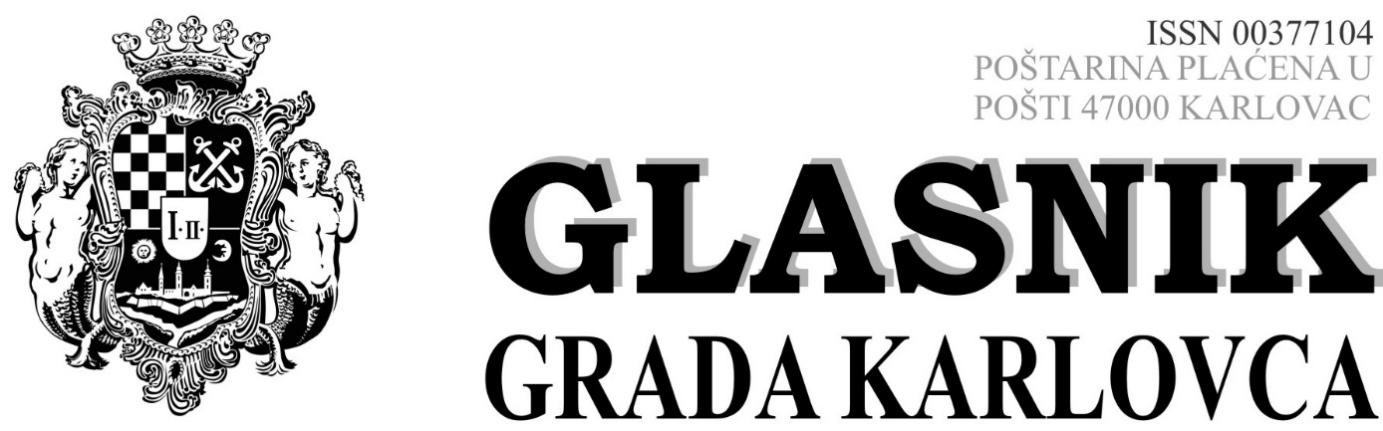          Izlazi prema potrebi                               Broj 7	 Godina LVI.	              Karlovac 27. travnja 2023. GRADSKO IZBORNO 										str.POVJERENSTVOGRADA KARLOVCA55. KONAČNI REZULTATI		u postupku provedbe izbora za članove vijeća mjesnih odbora i gradskih četvrti na području Grada Karlovca provedenih dana 16.4.2023. godine			382.GRADONAČELNIK										GRADA KARLOVCA56. ZAKLJUČAK				o prihvaćanju pokroviteljstva				432.57. ZAKLJUČAK				o prihvaćanju pokroviteljstva				432.GRADSKO IZBORNOPOVJERENSTVOGRADA KARLOVCA55.Na temelju članka 23. Odluke o postupku provođenja izbora za vijeća mjesnih odbora i gradskih četvrti („Glasnik Grada Karlovca“ br. 3/09, 2/15 i 4/23) Gradsko izborno povjerenstvo Grada Karlovca dana 24. travnja 2023. godine proglašava i objavljuje konačne rezultateu postupku provedbe izboraza članove vijeća mjesnih odbora i gradskih četvrti na području Grada Karlovcaprovedenih dana 16.4.2023.godineRezultati izbora za članove vijeća mjesnih odbora i članove vijeća gradskih četvrti na području Grada Karlovca provedenih 16.4.2023. godine proglašavaju se konačnima sa datumom 24. travnja 2023. godine.U roku od 30 dana od dana objave konačnih rezultata izbora sazvat će se konstituirajuće sjednice novoizabranih vijeća mjesne samouprave.GRADSKO IZBORNO POVJERENSTVOGRADA KARLOVCAKLASA:012-02/23-01/03URBROJ:2133-1-03-01/02-23-192Karlovac, 24. travnja 2023.Gradsko izborno povjerenstvo           	          Grada Karlovca                                                                                                              	           Danijela Družak Rade, mag.iur. v.r.Na temelju članka 23. stavak 1. alineja 8. i 9., čl. 39 i čl. 40. Odluke o postupku provođenja izbora za vijeća mjesnih odbora i gradskih četvrti („Glasnik Grada Karlovca“ br. 3/09, 2/15 i 4/23) Gradsko izborno povjerenstvo Grada Karlovca utvrđuje i objavljuje rezultate izbora provedenih 16. travnja 2023. godine zaIZBOR ČLANOVA VIJEĆAMJESNOG ODBORA BORLINOd ukupno 1.263 birača upisanih u popis birača, glasovalo je 545 birača, odnosno 43,15%. Nevažećih je bilo 5 glasačkih listića, odnosno 0,92%. Pojedine kandidacijske liste dobile su sljedeći broj glasova: III. Sukladno čl. 18. Odluke o postupku provođenja izbora za vijeća mjesnih odbora i gradskih četvrti       kandidacijske liste koje sudjeluju u diobi mjesta su:1. KANDIDACIJSKA LISTA GRUPE BIRAČA ZA ČLANOVE VIJEĆA MJESNOG ODBORANositelj kandidacijske liste: TOMISLAV BUTALA2. HRVATSKA DEMOKRATSKA ZAJEDNICA - HDZNositelj kandidacijske liste: JOSIP ČAVLOVIĆ3. MOŽEMO! - POLITIČKA PLATFORMA -MOŽEMO! SOCIJALDEMOKRATSKA PARTIJA HRVATSKE - SDPNositelj kandidacijske liste: DUBRAVKO GOLUBIĆ       IV. Sukladno čl. 18. i 19. Odluke o postupku provođenja izbora za vijeća mjesnih odbora i gradskih četvrti 	    pojedine kandidacijske liste dobile su sljedeći broj mjesta i članova vijeća:1. KANDIDACIJSKA LISTA GRUPE BIRAČA ZA ČLANOVE VIJEĆA MJESNOG ODBORANositelj kandidacijske liste: TOMISLAV BUTALAdobila je 5 mjesta te su s te kandidacijske liste izabrani:TOMISLAV BUTALADUBRAVKO CAVRIĆSANDRA PLESKINADARKO LUKAČMARIJAN IVIČAK2.  HRVATSKA DEMOKRATSKA ZAJEDNICA - HDZNositelj kandidacijske liste: JOSIP ČAVLOVIĆdobila je 2 mjesta te su s te kandidacijske liste izabrani:1. JOSIP ČAVLOVIĆ                2. MIRJANA PETRUNIĆ3.  MOŽEMO! - POLITIČKA PLATFORMA - MOŽEMO! SOCIJALDEMOKRATSKA PARTIJA HRVATSKE - SDPNositelj kandidacijske liste: DUBRAVKO GOLUBIĆdobila je 0 mjesta te s te kandidacijske liste nije izabran niti jedan član.GRADSKO IZBORNO POVJERENSTVOGRADA KARLOVCAKLASA: 012-02/23-01/03 URBROJ: 2133-1-03-01/02-23-148Karlovac, 16. travnja 2023.  					    Predsjednica								Danijela Družak Rade, mag.iur., v.r.Na temelju članka 23. stavak 1. alineja 8. i 9., čl. 39 i čl. 40. Odluke o postupku provođenja izbora za vijeća mjesnih odbora i gradskih četvrti ( Glasnik Grada Karlovca  br. 3/09, 2/15 i 4/23) Gradsko izborno povjerenstvo Grada Karlovca utvrđuje i objavljuje rezultate izbora provedenih 16. travnja 2023. godine zaIZBOR ČLANOVA VIJEĆAMJESNOG ODBORA CEROVAC VUKMANIĆKII. Od ukupno 804 birača upisanih u popis birača, glasovalo je 56 birača, odnosno 6,97%. Nevažećih je bilo 4 glasačkih listića, odnosno 7,14%.II. Pojedine kandidacijske liste dobile su sljedeći broj glasova:1. HRVATSKA DEMOKRATSKA ZAJEDNICA – HDZ 	52  glasa     100,00%Nositeljica kandidacijske liste: SANJA JUKIĆ    III. Sukladno čl. 18. Odluke o postupku provođenja izbora za vijeća mjesnih odbora i gradskih četvrti          kandidacijske liste koje sudjeluju u diobi mjesta su:HRVATSKA DEMOKRATSKA ZAJEDNICA - HDZ Nositeljica kandidacijske liste: SANJA JUKIĆIV. Sukladno čl. 18. i 19. Odluke o postupku provođenja izbora za vijeća mjesnih odbora i gradskih četvrti pojedine kandidacijske liste dobile su sljedeći broj mjesta i članova vijeća:HRVATSKA DEMOKRATSKA ZAJEDNICA - HDZ Nositeljica kandidacijske liste: SANJA JUKIĆ dobila je 7 mjesta te su s te kandidacijske liste izabrani:SANJA JUKIĆDRAŽEN SABLJARIĆANTO JURIŠIĆGORAN VUKIĆMARKO DAVIDOVIĆALEKSANDAR MARIĆIVO MAJDANČIĆGRADSKO IZBORNO POVJERENSTVOGRADA KARLOVCAKLASA: 012-02/23-01/03URBROJ: 2133-1-03-01/02-23-149Karlovac, 16. travnja 2023.       		   	   Predsjednica								              Danijela Družak Rade, mag.iur., v.r.Na temelju članka 23. stavak 1. alineja 8. i 9., čl. 39 i čl. 40. Odluke o postupku provođenja izbora za vijeća mjesnih odbora i gradskih četvrti ( Glasnik Grada Karlovca  br. 3/09, 2/15 i 4/23) Gradsko izborno povjerenstvo Grada Karlovca utvrđuje i objavljuje rezultate izbora provedenih 16. travnja 2023. godine zaIZBOR ČLANOVA VIJEĆAMJESNOG ODBORA DONJE POKUPJEI. Od ukupno 440 birača upisanih u popis birača, glasovalo je 127 birača, odnosno 28,86%. Nevažećih je bilo 2 glasačkih listića, odnosno 1,57%.II. Pojedine kandidacijske liste dobile su sljedeći broj glasova:1. HRVATSKA DEMOKRATSKA ZAJEDNICA - HDZ	125  glasova 100,00%Nositelj kandidacijske liste: VLADIMIR VINSKI    III. Sukladno čl. 18. Odluke o postupku provođenja izbora za vijeća mjesnih odbora i gradskih četvrti          kandidacijske liste koje sudjeluju u diobi mjesta su:        1. HRVATSKA DEMOKRATSKA ZAJEDNICA - HDZ               Nositelj kandidacijske liste: VLADIMIR VINSKI IV. Sukladno čl. 18. i 19. Odluke o postupku provođenja izbora za vijeća mjesnih odbora i gradskih četvrti            pojedine kandidacijske liste dobile su sljedeći broj mjesta i članova vijeća:	1. HRVATSKA DEMOKRATSKA ZAJEDNICA -HDZ           Nositelj kandidacijske liste: VLADIMIR VINSKI dobila       je 7 mjesta te su s te kandidacijske liste izabrani:VLADIMIR VINSKIGORAN FRANKOVIĆPETAR BUBANJSTELLA CVITAKMARIJAN KOZJANROBERT FILIPOVIĆMARICA HLAIĆGRADSKO IZBORNO POVJERENSTVOGRADA KARLOVCAKLASA: 012-02/23-01/03URBROJ: 2133-1-03-01/02-23-150Karlovac, 16. travnja 2023.						     				                Predsjednica								              Danijela Družak Rade, mag.iur., v.r.Na temelju članka 23. stavak 1. alineja 8. i 9., čl. 39 i čl. 40. Odluke o postupku provođenja izbora za vijeća mjesnih odbora i gradskih četvrti ( Glasnik Grada Karlovca  br. 3/09, 2/15 i 4/23) Gradsko izborno povjerenstvo Grada Karlovca utvrđuje i objavljuje rezultate izbora provedenih 16. travnja 2023. godine zaIZBOR ČLANOVA VIJEĆAMJESNOG ODBORA GORNJE MEKUŠJEI. Od ukupno 421 birača upisanih u popis birača, glasovalo je 52 birača, odnosno 12,35%. Nevažećih je bilo 15 glasačkih listića, odnosno 28,85%.II. Pojedine kandidacijske liste dobile su sljedeći broj glasova:1. HRVATSKA DEMOKRATSKA ZAJEDNICA - HDZ	37  glasova 100,00%Nositeljica kandidacijske liste: ANA HAJSAN    III. Sukladno čl. 18. Odluke o postupku provođenja izbora za vijeća mjesnih odbora i gradskih četvrti          kandidacijske liste koje sudjeluju u diobi mjesta su:1. HRVATSKA DEMOKRATSKA ZAJEDNICA - HDZ      Nositeljica kandidacijske liste: ANA HAJSAN IV. Sukladno čl. 18. i 19. Odluke o postupku provođenja izbora za vijeća mjesnih odbora i gradskih četvrti pojedine kandidacijske liste dobile su sljedeći broj mjesta i članova vijeća:      1. HRVATSKA DEMOKRATSKA ZAJEDNICA - HDZ           Nositeljica kandidacijske liste: ANA HAJSAN           dobila je 7 mjesta te su s te kandidacijske liste izabrani:ANA HAJSANNIKOLINA KATIĆŽELJKA TVRDINIĆTOMICA ZORINIĆZLATICA STAVLJENIĆMARIO BILIČIĆTOMISLAV HAJSANGRADSKO IZBORNO POVJERENSTVOGRADA KARLOVCAKLASA: 012-02/23-01/03URBROJ: 2133-1-03-01/02-23-151Karlovac, 16. travnja 2023. 			  Predsjednica						   		              Danijela Družak Rade, mag.iur., v.r.Na temelju članka 23. stavak 1. alineja 8. i 9., čl. 39 i čl. 40. Odluke o postupku provođenja izbora za vijeća mjesnih odbora i gradskih četvrti ( Glasnik Grada Karlovca  br. 3/09, 2/15 i 4/23) Gradsko izborno povjerenstvo Grada Karlovca utvrđuje i objavljuje rezultate izbora provedenih 16. travnja 2023. godine zaIZBOR ČLANOVA VIJEĆAMJESNOG ODBORA GORNJE STATIVEI. Od ukupno 343 birača upisanih u popis birača, glasovalo je 123 birača, odnosno 35,86%. Nevažećih je bilo 4 glasačkih listića, odnosno 3,25%.II. Pojedine kandidacijske liste dobile su sljedeći broj glasova:1. HRVATSKA DEMOKRATSKA ZAJEDNICA - HDZ	119  glasova 100,00%Nositelj kandidacijske liste: BRANKO GUDASIĆ    III. Sukladno čl. 18. Odluke o postupku provođenja izbora za vijeća mjesnih odbora i gradskih četvrti          kandidacijske liste koje sudjeluju u diobi mjesta su:       1. HRVATSKA DEMOKRATSKA ZAJEDNICA - HDZ            Nositelj kandidacijske liste: BRANKO GUDASIĆIV. Sukladno čl. 18. i 19. Odluke o postupku provođenja izbora za vijeća mjesnih odbora i gradskih četvrti pojedine kandidacijske liste dobile su sljedeći broj mjesta i članova vijeća:       1. HRVATSKA DEMOKRATSKA ZAJEDNICA - HDZ               Nositelj kandidacijske liste: BRANKO GUDASIĆ               dobila je 7 mjesta te su s te kandidacijske liste izabrani:BRANKO GUDASIĆTIHOMIR ČOHANIVANA JARNEVIĆMIROSLAV ZABORSKITIHANA CVITAK MARINKOVIĆKLARA ČOHANIVICA PARANOSGRADSKO IZBORNO POVJERENSTVOGRADA KARLOVCAKLASA: 012-02/23-01/03URBROJ: 2133-1-03-01/02-23-152Karlovac, 16. travnja 2023	         Predsjednica								Danijela Družak Rade, mag.iur., v.r.Na temelju članka 23. stavak 1. alineja 8. i 9., čl. 39 i čl. 40. Odluke o postupku provođenja izbora za vijeća mjesnih odbora i gradskih četvrti (Glasnik Grada Karlovca  br. 3/09, 2/15 i 4/23) Gradsko izborno povjerenstvo Grada Karlovca utvrđuje i objavljuje rezultate izbora provedenih 16. travnja 2023. godine zaIZBOR ČLANOVA VIJEĆAMJESNOG ODBORA GRADACI. Od ukupno 350 birača upisanih u popis birača, glasovalo je 62 birača, odnosno 17,71%. Nevažećih je bilo 4 glasačkih listića, odnosno 6,45%.II. Pojedine kandidacijske liste dobile su sljedeći broj glasova:1. HRVATSKA DEMOKRATSKA ZAJEDNICA - HDZ	58  glasova    100,00%Nositeljica kandidacijske liste: DARIJA BARAC     III. Sukladno čl. 18. Odluke o postupku provođenja izbora za vijeća mjesnih odbora i gradskih četvrti           kandidacijske liste koje sudjeluju u diobi mjesta su:      1. HRVATSKA DEMOKRATSKA ZAJEDNICA - HDZ           Nositeljica kandidacijske liste: DARIJA BARACIV. Sukladno čl. 18. i 19. Odluke o postupku provođenja izbora za vijeća mjesnih odbora i gradskih četvrti pojedine kandidacijske liste dobile su sljedeći broj mjesta i članova vijeća:     1. HRVATSKA DEMOKRATSKA ZAJEDNICA - HDZ          Nositeljica kandidacijske liste: DARIJA BARAC          dobila je 7 mjesta te su s te kandidacijske liste izabrani:1. DARIJA BARAC2. MAJA GRGAT-BRITVEC3. KARLO MAĐERUH4. DANIJEL BARAC5. IVA GRGAT5. VERONIKA GOLUBIĆ7. KAROLINA PROTULIPAC-MATANGRADSKO IZBORNO POVJERENSTVOGRADA KARLOVCAKLASA: 012-02/23-01/03URBROJ: 2133-1-03-01/02-23-153Karlovac, 16. travnja 2023.			    							Predsjednica								             Danijela Družak Rade, mag.iur., v.r.Na temelju članka 23. stavak 1. alineja 8. i 9., čl. 39 i čl. 40. Odluke o postupku provođenja izbora za vijeća mjesnih odbora i gradskih četvrti ( Glasnik Grada Karlovca  br. 3/09, 2/15 i 4/23) Gradsko izborno povjerenstvo Grada Karlovca utvrđuje i objavljuje rezultate izbora provedenih 16. travnja 2023. godine zaIZBOR ČLANOVA VIJEĆAMJESNOG ODBORA KABLARI. Od ukupno 278 birača upisanih u popis birača, glasovalo je 64 birača, odnosno 23,02%. Nevažećih je bilo 4 glasačkih listića, odnosno 6,25%.II. Pojedine kandidacijske liste dobile su sljedeći broj glasova:1. HRVATSKA DEMOKRATSKA ZAJEDNICA - HDZ	60  glasova 100,00%Nositeljica kandidacijske liste: LJILJANA MANCE    III. Sukladno čl. 18. Odluke o postupku provođenja izbora za vijeća mjesnih odbora i gradskih četvrti  	 kandidacijske liste koje sudjeluju u diobi mjesta su:        1. HRVATSKA DEMOKRATSKA ZAJEDNICA - HDZ             Nositeljica kandidacijske liste: LJILJANA MANCE  IV. Sukladno čl. 18. i 19. Odluke o postupku provođenja izbora za vijeća mjesnih odbora i gradskih četvrti         pojedine kandidacijske liste dobile su sljedeći broj mjesta i članova vijeća:        1. HRVATSKA DEMOKRATSKA ZAJEDNICA - HDZ                Nositeljica kandidacijske liste: LJILJANA MANCE             dobila je 7 mjesta te su s te kandidacijske liste izabrani:LJILJANA MANCEIVICA ĐEREKZLATKO PRPIĆKATICA BAČIĆJOSIP ŠIMATIĆDARKO BARŠIĆŽELJKO KARASGRADSKO IZBORNO POVJERENSTVOGRADA KARLOVCAKLASA: 012-02/23-01/03URBROJ: 2133-1-03-01/02-23-154Karlovac, 16. travnja 2023. 			    	Predsjednica								             Danijela Družak Rade, mag.iur., v.r.Na temelju članka 23. stavak 1. alineja 8. i 9., čl. 39 i čl. 40. Odluke o postupku provođenja izbora za vijeća mjesnih odbora i gradskih četvrti ( Glasnik Grada Karlovca  br. 3/09, 2/15 i 4/23) Gradsko izborno povjerenstvo Grada Karlovca utvrđuje i objavljuje rezultate izbora provedenih 16. travnja 2023. godine zaIZBOR ČLANOVA VIJEĆAMJESNOG ODBORA KAMENSKOI. Od ukupno 390 birača upisanih u popis birača, glasovalo je 77 birača, odnosno 19,74%. Nevažećih je bilo 4 glasačkih listića, odnosno 5,19%.II. Pojedine kandidacijske liste dobile su sljedeći broj glasova:1. HRVATSKA DEMOKRATSKA ZAJEDNICA - HDZ	73  glasa          100,00%Nositeljica kandidacijske liste: MAJA JAKIĆ GRUBEŠIĆ    III. Sukladno čl. 18. Odluke o postupku provođenja izbora za vijeća mjesnih odbora i gradskih četvrti          kandidacijske liste koje sudjeluju u diobi mjesta su:        1. HRVATSKA DEMOKRATSKA ZAJEDNICA - HDZ             Nositeljica kandidacijske liste: MAJA JAKIĆ GRUBEŠIĆIV. Sukladno čl. 18. i 19. Odluke o postupku provođenja izbora za vijeća mjesnih odbora i gradskih četvrti pojedine kandidacijske liste dobile su sljedeći broj mjesta i članova vijeća:        1. HRVATSKA DEMOKRATSKA ZAJEDNICA - HDZ                Nositeljica kandidacijske liste: MAJA JAKIĆ GRUBEŠIĆ               dobila je 7 mjesta te su s te kandidacijske liste izabrani:MAJA JAKIĆ GRUBEŠIĆDENIS LEMIĆIVA SERTIĆMARKO MILČIĆIVANKA VOLARIĆRENATA VULJANIĆNIKOLA ROGOZGRADSKO IZBORNO POVJERENSTVOGRADA KARLOVCAKLASA: 012-02/23-01/03URBROJ: 2133-1-03-01/02-23-155Karlovac, 16. travnja 2023.										    Predsjednica								              Danijela Družak Rade, mag.iur., v.r.Na temelju članka 23. stavak 1. alineja 8. i 9., čl. 39 i čl. 40. Odluke o postupku provođenja izbora za vijeća mjesnih odbora i gradskih četvrti ( Glasnik Grada Karlovca  br. 3/09, 2/15 i 4/23) Gradsko izborno povjerenstvo Grada Karlovca utvrđuje i objavljuje rezultate izbora provedenih 16. travnja 2023. godine zaIZBOR ČLANOVA VIJEĆAMJESNOG ODBORA KNEZ GORICAI. Od ukupno 106 birača upisanih u popis birača, glasovalo je 49 birača, odnosno 46,23%. Nevažećih je bilo 5 glasačkih listića, odnosno 10,20%.II. Pojedine kandidacijske liste dobile su sljedeći broj glasova:1. HRVATSKA DEMOKRATSKA ZAJEDNICA - HDZ			              44  glasa 	       100,00%Nositeljica kandidacijske liste: IVA BELJAN PALAJSA    III. Sukladno čl. 18. Odluke o postupku provođenja izbora za vijeća mjesnih odbora i gradskih četvrti          kandidacijske liste koje sudjeluju u diobi mjesta su:         1. HRVATSKA DEMOKRATSKA ZAJEDNICA - HDZ                            Nositeljica kandidacijske liste: IVA BELJAN PALAJSAIV. Sukladno čl. 18. i 19. Odluke o postupku provođenja izbora za vijeća mjesnih odbora i gradskih četvrti pojedine kandidacijske liste dobile su sljedeći broj mjesta i članova vijeća:          1. HRVATSKA DEMOKRATSKA ZAJEDNICA - HDZ    Nositeljica kandidacijske liste: IVA BELJAN PALAJSA     dobila je 7 mjesta te su s te kandidacijske liste izabrani:IVA BELJAN PALAJSADUBRAVKA MUIĆANTE ŠEŠOANTONIO VODNIKALEN VUKELIĆKATICA VUKELIĆIVANA ŠPOLJARIĆGRADSKO IZBORNO POVJERENSTVOGRADA KARLOVCAKLASA: 012-02/23-01/03URBROJ: 2133-1-03-01/02-23-156Karlovac, 16. travnja 2023.  			   Predsjednica								              Danijela Družak Rade, mag.iur., v.r.Na temelju članka 23. stavak 1. alineja 8. i 9., čl. 39 i čl. 40. Odluke o postupku provođenja izbora za vijeća mjesnih odbora i gradskih četvrti ( Glasnik Grada Karlovca  br. 3/09, 2/15 i 4/23) Gradsko izborno povjerenstvo Grada Karlovca utvrđuje i objavljuje rezultate izbora provedenih 16. travnja 2023. godine zaIZBOR ČLANOVA VIJEĆAMJESNOG ODBORA LADVENJAK-SELIŠĆEI. Od ukupno 341 birača upisanih u popis birača, glasovalo je 162 birača, odnosno 47,51%. Nevažećih je bilo 1 glasačkih listića, odnosno 0,62%.      III. Sukladno čl. 18. Odluke o postupku provođenja izbora za vijeća mjesnih odbora i gradskih četvrti 	   kandidacijske liste koje sudjeluju u diobi mjesta su:          1. HRVATSKA DEMOKRATSKA ZAJEDNICA - HDZ                  Nositeljica kandidacijske liste: MARICA PLAVETIĆ2. HRVATSKA NARODNA STRANKA - LIBERALNI DEMOKRATI - HNS     Nositelj kandidacijske liste: DOMAGOJ MILČIĆ   IV. Sukladno čl. 18. i 19. Odluke o postupku provođenja izbora za vijeća mjesnih odbora i gradskih četvrti            pojedine kandidacijske liste dobile su sljedeći broj mjesta i članova vijeća:	1. HRVATSKA DEMOKRATSKA ZAJEDNICA - HDZ 	    Nositeljica kandidacijske liste: MARICA PLAVETIĆ               dobila je 5 mjesta te su s te kandidacijske liste izabrani:MARICA PLAVETIĆZDRAVKO TUŠKANLUKA MARAKOVIĆMARIJA GRČIĆMARTINA KATIĆ           2. HRVATSKA NARODNA STRANKA - LIBERALNI DEMOKRATI - HNS                Nositelj kandidacijske liste: DOMAGOJ MILČIĆ           dobila je 2 mjesta te su s te kandidacijske liste izabrani:DOMAGOJ MILČIĆDANIJEL TUŠKANGRADSKO IZBORNO POVJERENSTVOGRADA KARLOVCAKLASA: 012-02/23-01/03URBROJ: 2133-1-03-01/02-23-157Karlovac, 16. travnja 2023.  			                					          Predsjednica								        Danijela Družak Rade, mag.iur., v.r.Na temelju članka 23. stavak 1. alineja 8. i 9., čl. 39 i čl. 40. Odluke o postupku provođenja izbora za vijeća mjesnih odbora i gradskih četvrti ( Glasnik Grada Karlovca  br. 3/09, 2/15 i 4/23) Gradsko izborno povjerenstvo Grada Karlovca utvrđuje i objavljuje rezultate izbora provedenih 16. travnja 2023. godine zaIZBOR ČLANOVA VIJEĆAMJESNOG ODBORA LOGORIŠTEI. Od ukupno 312 birača upisanih u popis birača, glasovalo je 80 birača, odnosno 25,64%. Nevažećih je bilo 6 glasačkih listića, odnosno 7,50%.II. Pojedine kandidacijske liste dobile su sljedeći broj glasova:1. HRVATSKA DEMOKRATSKA ZAJEDNICA - HDZ	74  glasa        100,00%Nositeljica kandidacijske liste: ANITA ŠTEFANAC    III. Sukladno čl. 18. Odluke o postupku provođenja izbora za vijeća mjesnih odbora i gradskih četvrti           kandidacijske liste koje sudjeluju u diobi mjesta su:      1. HRVATSKA DEMOKRATSKA ZAJEDNICA - HDZ           Nositeljica kandidacijske liste: ANITA ŠTEFANACIV. Sukladno čl. 18. i 19. Odluke o postupku provođenja izbora za vijeća mjesnih odbora i gradskih četvrti pojedine kandidacijske liste dobile su sljedeći broj mjesta i članova vijeća:      1. HRVATSKA DEMOKRATSKA ZAJEDNICA - HDZ            Nositeljica kandidacijske liste: ANITA ŠTEFANAC          dobila je 7 mjesta te su s te kandidacijske liste izabrani:ANITA ŠTEFANACNENAD ĐURIĆHELENA CARMATKO ŽIVČIĆNATAŠA VUJAKLIJASNJEŽANA JEREMIĆJASENKA BARKOVIĆGRADSKO IZBORNO POVJERENSTVOGRADA KARLOVCAKLASA: 012-02/23-01/03URBROJ: 2133-1-03-01/02-23-158Karlovac, 16. travnja 2023.  			                					          Predsjednica								        Danijela Družak Rade, mag.iur., v.r.Na temelju članka 23. stavak 1. alineja 8. i 9., čl. 39 i čl. 40. Odluke o postupku provođenja izbora za vijeća mjesnih odbora i gradskih četvrti ( Glasnik Grada Karlovca  br. 3/09, 2/15 i 4/23) Gradsko izborno povjerenstvo Grada Karlovca utvrđuje i objavljuje rezultate izbora provedenih 16. travnja 2023. godine zaIZBOR ČLANOVA VIJEĆAMJESNOG ODBORA MAHIĆNO-TUŠKANII. Od ukupno 1.176 birača upisanih u popis birača, glasovalo je 177 birača, odnosno 15,05%. Nevažećih je bilo 12 glasačkih listića, odnosno 6,78%.II. Pojedine kandidacijske liste dobile su sljedeći broj glasova:1. HRVATSKA DEMOKRATSKA ZAJEDNICA - HDZ	165  glasova 100,00%Nositelj kandidacijske liste: JOSIP KEKIĆ    III. Sukladno čl. 18. Odluke o postupku provođenja izbora za vijeća mjesnih odbora i gradskih četvrti          kandidacijske liste koje sudjeluju u diobi mjesta su:        1. HRVATSKA DEMOKRATSKA ZAJEDNICA - HDZ                    Nositelj kandidacijske liste: JOSIP KEKIĆIV. Sukladno čl. 18. i 19. Odluke o postupku provođenja izbora za vijeća mjesnih odbora i gradskih četvrti pojedine kandidacijske liste dobile su sljedeći broj mjesta i članova vijeća:         1. HRVATSKA DEMOKRATSKA ZAJEDNICA - HDZ              Nositelj kandidacijske liste: JOSIP KEKIĆ  dobila je 7 mjesta te su s te kandidacijske liste izabrani:JOSIP KEKIĆSTJEPAN KRALJLUKA MUTAKMIROSLAV HORVATDRAGUTIN ČULIGNEDELJKO BUKOVŠEKIVAN MRZLJAKGRADSKO IZBORNO POVJERENSTVOGRADA KARLOVCAKLASA: 012-02/23-01/03URBROJ: 2133-1-03-01/02-23-159Karlovac, 16. travnja 2023.  			                					          Predsjednica								        Danijela Družak Rade, mag.iur., v.r.Na temelju članka 23. stavak 1. alineja 8. i 9., čl. 39 i čl. 40. Odluke o postupku provođenja izbora za vijeća mjesnih odbora i gradskih četvrti ( Glasnik Grada Karlovca  br. 3/09, 2/15 i 4/23) Gradsko izborno povjerenstvo Grada Karlovca utvrđuje i objavljuje rezultate izbora provedenih 16. travnja 2023. godine zaIZBOR ČLANOVA VIJEĆAMJESNOG ODBORA MALA JELSAI. Od ukupno 251 birača upisanih u popis birača, glasovalo je 54 birača, odnosno 21,51%. Nevažećih je bilo 5 glasačkih listića, odnosno 9,26%.II. Pojedine kandidacijske liste dobile su sljedeći broj glasova:1. HRVATSKA DEMOKRATSKA ZAJEDNICA - HDZ	49  glasova 100,00%Nositelj kandidacijske liste: JADRANKO GRČIĆ    III. Sukladno čl. 18. Odluke o postupku provođenja izbora za vijeća mjesnih odbora i gradskih četvrti          kandidacijske liste koje sudjeluju u diobi mjesta su:       1. HRVATSKA DEMOKRATSKA ZAJEDNICA - HDZ            Nositelj kandidacijske liste: JADRANKO GRČIĆIV. Sukladno čl. 18. i 19. Odluke o postupku provođenja izbora za vijeća mjesnih odbora i gradskih četvrti pojedine kandidacijske liste dobile su sljedeći broj mjesta i članova vijeća:      1. HRVATSKA DEMOKRATSKA ZAJEDNICA - HDZ           Nositelj kandidacijske liste: JADRANKO GRČIĆ                   dobila je 7 mjesta te su s te kandidacijske liste izabrani:JADRANKO GRČIĆKATICA VINSKIDINO CVITEŠIĆDENIS ŽUPANIĆDARJA PAVLIČIĆDRAŽEN BREZOVIĆMATIJA FURAČGRADSKO IZBORNO POVJERENSTVOGRADA KARLOVCAKLASA: 012-02/23-01/03URBROJ: 2133-1-03-01/02-23-160Karlovac, 16. travnja 2023. 			                					          Predsjednica								        Danijela Družak Rade, mag.iur., v.r.Na temelju članka 23. stavak 1. alineja 8. i 9., čl. 39 i čl. 40. Odluke o postupku provođenja izbora za vijeća mjesnih odbora i gradskih četvrti ( Glasnik Grada Karlovca  br. 3/09, 2/15 i 4/23) Gradsko izborno povjerenstvo Grada Karlovca utvrđuje i objavljuje rezultate izbora provedenih 16. travnja 2023. godine zaIZBOR ČLANOVA VIJEĆAMJESNOG ODBORA MALA ŠVARČAI. Od ukupno 684 birača upisanih u popis birača, glasovalo je 106 birača, odnosno 15,50%. Nevažećih je bilo 4 glasačkih listića, odnosno 3,77%.   III. Sukladno čl. 18. Odluke o postupku provođenja izbora za vijeća mjesnih odbora i gradskih četvrti         kandidacijske liste koje sudjeluju u diobi mjesta su:       1. HRVATSKA DEMOKRATSKA ZAJEDNICA - HDZ            Nositeljica kandidacijske liste: IVANA MIHALIĆHRVATSKA NARODNA STRANKA - LIBERALNI DEMOKRATI - HNS Nositeljica kandidacijske liste: SENADA PAVLAČIĆIV. Sukladno čl. 18. i 19. Odluke o postupku provođenja izbora za vijeća mjesnih odbora i gradskih četvrti pojedine kandidacijske liste dobile su sljedeći broj mjesta i članova vijeća:       1. HRVATSKA DEMOKRATSKA ZAJEDNICA - HDZ            Nositeljica kandidacijske liste: IVANA MIHALIĆ            dobila je 6 mjesta te su s te kandidacijske liste izabrani:IVANA MIHALIĆIRENA MAŽURANSTJEPAN POTNARMARKO BELAVIĆMARTIN GALOVIĆDRAGO RUŠA       2. HRVATSKA NARODNA STRANKA - LIBERALNI DEMOKRATI - HNS            Nositeljica kandidacijske liste: SENADA PAVLAČIĆ       dobila je 1 mjesto te je s te kandidacijske liste izabrana:		      1. SENADA PAVLAČIĆGRADSKO IZBORNO POVJERENSTVOGRADA KARLOVCAKLASA: 012-02/23-01/03URBROJ: 2133-1-03-01/02-23-161Karlovac, 16. travnja 2023.  			                					          Predsjednica								        Danijela Družak Rade, mag.iur., v.r.Na temelju članka 23. stavak 1. alineja 8. i 9., čl. 39 i čl. 40. Odluke o postupku provođenja izbora za vijeća mjesnih odbora i gradskih četvrti ( Glasnik Grada Karlovca  br. 3/09, 2/15 i 4/23) Gradsko izborno povjerenstvo Grada Karlovca utvrđuje i objavljuje rezultate izbora provedenih 16. travnja 2023. godine zaIZBOR ČLANOVA VIJEĆAMJESNOG ODBORA ORLOVACI. Od ukupno 728 birača upisanih u popis birača, glasovalo je 81 birača, odnosno 11,13%. Nevažećih je bilo 4 glasačkih listića, odnosno 4,94%.II. Pojedine kandidacijske liste dobile su sljedeći broj glasova:1. HRVATSKA DEMOKRATSKA ZAJEDNICA - HDZ	77  glasova 100,00%Nositelj kandidacijske liste: JOSIP OBRANOVIĆ    III. Sukladno čl. 18. Odluke o postupku provođenja izbora za vijeća mjesnih odbora i gradskih četvrti           kandidacijske liste koje sudjeluju u diobi mjesta su:      1. HRVATSKA DEMOKRATSKA ZAJEDNICA - HDZ           Nositelj kandidacijske liste: JOSIP OBRANOVIĆIV. Sukladno čl. 18. i 19. Odluke o postupku provođenja izbora za vijeća mjesnih odbora i gradskih četvrti pojedine kandidacijske liste dobile su sljedeći broj mjesta i članova vijeća:       1. HRVATSKA DEMOKRATSKA ZAJEDNICA - HDZ                Nositelj kandidacijske liste: JOSIP OBRANOVIĆ              dobila je 7 mjesta te su s te kandidacijske liste izabrani:JOSIP OBRANOVIĆSANJA CRNKOVIĆŽELJKO JURČIĆBORIS KRANJCIVAN STEPIĆIVICA JURČIĆMARINA BORIĆGRADSKO IZBORNO POVJERENSTVOGRADA KARLOVCAKLASA: 012-02/23-01/03URBROJ: 2133-1-03-01/02-23-162Karlovac, 16. travnja 2023.  			                					          Predsjednica								        Danijela Družak Rade, mag.iur., v.r.Na temelju članka 23. stavak 1. alineja 8. i 9., čl. 39 i čl. 40. Odluke o postupku provođenja izbora za vijeća mjesnih odbora i gradskih četvrti ( Glasnik Grada Karlovca  br. 3/09, 2/15 i 4/23) Gradsko izborno povjerenstvo Grada Karlovca utvrđuje i objavljuje rezultate izbora provedenih 16. travnja 2023. godine zaIZBOR ČLANOVA VIJEĆAMJESNOG ODBORA POKUPSKA DOLINAI. Od ukupno 617 birača upisanih u popis birača, glasovalo je 196 birača, odnosno 31,77%. Nevažećih je bilo 11 glasačkih listića, odnosno 5,61%.II. Pojedine kandidacijske liste dobile su sljedeći broj glasova:1. HRVATSKA DEMOKRATSKA ZAJEDNICA – HDZ	185 glasova   100,00%Nositelj kandidacijske liste: IVICA KLARIĆ    III. Sukladno čl. 18. Odluke o postupku provođenja izbora za vijeća mjesnih odbora i gradskih četvrti          kandidacijske liste koje sudjeluju u diobi mjesta su:       1. HRVATSKA DEMOKRATSKA ZAJEDNICA - HDZ            Nositelj kandidacijske liste: IVICA KLARIĆ IV. Sukladno čl. 18. i 19. Odluke o postupku provođenja izbora za vijeća mjesnih odbora i gradskih četvrti pojedine kandidacijske liste dobile su sljedeći broj mjesta i članova vijeća:      1. HRVATSKA DEMOKRATSKA ZAJEDNICA - HDZ           Nositelj kandidacijske liste: IVICA KLARIĆ          dobila je 7 mjesta te su s te kandidacijske liste izabrani:IVICA KLARIĆZDRAVKO BUBLIĆSANDRA SKOLANMARIO ČURJAKTANJA PERETIĆMARIJO ŠKRTIĆMATIJA MIKSERAGRADSKO IZBORNO POVJERENSTVOGRADA KARLOVCAKLASA: 012-02/23-01/03URBROJ: 2133-1-03-01/02-23-163Karlovac, 16. travnja 2023.  		                					          Predsjednica								        Danijela Družak Rade, mag.iur., v.r.Na temelju članka 23. stavak 1. alineja 8. i 9., čl. 39 i čl. 40. Odluke o postupku provođenja izbora za vijeća mjesnih odbora i gradskih četvrti ( Glasnik Grada Karlovca  br. 3/09, 2/15 i 4/23) Gradsko izborno povjerenstvo Grada Karlovca utvrđuje i objavljuje rezultate izbora provedenih 16. travnja 2023. godine zaIZBOR ČLANOVA VIJEĆAMJESNOG ODBORA POPOVIĆ BRDOI. Od ukupno 353 birača upisanih u popis birača, glasovalo je 74 birača, odnosno 20,96%. Nevažećih je bilo 1 glasačkih listića, odnosno 1,35%.     III. Sukladno čl. 18. Odluke o postupku provođenja izbora za vijeća mjesnih odbora i gradskih četvrti            kandidacijske liste koje sudjeluju u diobi mjesta su:         1. HRVATSKA DEMOKRATSKA ZAJEDNICA - HDZ              Nositelj kandidacijske liste: VIKTOR BLAŽEVIĆ         2. SAMOSTALNA DEMOKRATSKA SRPSKA STRANKA - SDSS               Nositeljica kandidacijske liste: SMILJA ŠKRGIĆ IV. Sukladno čl. 18. i 19. Odluke o postupku provođenja izbora za vijeća mjesnih odbora i gradskih četvrti         pojedine kandidacijske liste dobile su sljedeći broj mjesta i članova vijeća:        1. HRVATSKA DEMOKRATSKA ZAJEDNICA - HDZ             Nositelj kandidacijske liste: VIKTOR BLAŽEVIĆ             dobila je 7 mjesta te su s te kandidacijske liste izabrani:VIKTOR BLAŽEVIĆSLAVKO LAGUNDŽIĆVLADO LUKENDAVLADIMIR BLAŽEVIĆMARKO SMILČIĆIVICA ŠTEFIČIĆGORDANA ABRAMOVIĆ2. SAMOSTALNA DEMOKRATSKA SRPSKA STRANKA - SDSS      Nositeljica kandidacijske liste: SMILJA ŠKRGIĆ        dobila je 0 mjesta te s te kandidacijske liste nije izabran niti jedan član.GRADSKO IZBORNO POVJERENSTVOGRADA KARLOVCAKLASA: 012-02/23-01/03URBROJ: 2133-1-03-01/02-23-164Karlovac, 16. travnja 2023.			                					          Predsjednica								        Danijela Družak Rade, mag.iur., v.r.Na temelju članka 23. stavak 1. alineja 8. i 9., čl. 39 i čl. 40. Odluke o postupku provođenja izbora za vijeća mjesnih odbora i gradskih četvrti ( Glasnik Grada Karlovca  br. 3/09, 2/15 i 4/23) Gradsko izborno povjerenstvo Grada Karlovca utvrđuje i objavljuje rezultate izbora provedenih 16. travnja 2023. godine zaIZBOR ČLANOVA VIJEĆAMJESNOG ODBORA REČICAI. Od ukupno 933 birača upisanih u popis birača, glasovalo je 183 birača, odnosno 19,61%. Nevažećih je bilo 8 glasačkih listića, odnosno 4,37%.II. Pojedine kandidacijske liste dobile su sljedeći broj glasova:1. HRVATSKA DEMOKRATSKA ZAJEDNICA - HDZ	175  glasova 100,00%Nositeljica kandidacijske liste: RENATA GOJŠIĆ    III. Sukladno čl. 18. Odluke o postupku provođenja izbora za vijeća mjesnih odbora i gradskih četvrti          kandidacijske liste koje sudjeluju u diobi mjesta su:       1. HRVATSKA DEMOKRATSKA ZAJEDNICA - HDZ            Nositeljica kandidacijske liste: RENATA GOJŠIĆ IV. Sukladno čl. 18. i 19. Odluke o postupku provođenja izbora za vijeća mjesnih odbora i gradskih četvrti         pojedine kandidacijske liste dobile su sljedeći broj mjesta i članova vijeća:       1. HRVATSKA DEMOKRATSKA ZAJEDNICA – HDZ           Nositeljica kandidacijske liste: RENATA GOJŠIĆ           dobila je 7 mjesta te su s te kandidacijske liste izabrani:RENATA GOJŠIĆJASMINA CVETKOVIĆMARICA BOLEŠIĆMIRJANA VOJVODA BAŽULJTEA ZLATARIĆKSENIJA HORVATIĆTOMISLAV JELKOVACGRADSKO IZBORNO POVJERENSTVOGRADA KARLOVCAKLASA: 012-02/23-01/03URBROJ: 2133-1-03-01/02-23-165Karlovac, 16. travnja 2023.  			                					          Predsjednica								        Danijela Družak Rade, mag.iur., v.r.Na temelju članka 23. stavak 1. alineja 8. i 9., čl. 39 i čl. 40. Odluke o postupku provođenja izbora za vijeća mjesnih odbora i gradskih četvrti ( Glasnik Grada Karlovca  br. 3/09, 2/15 i 4/23) Gradsko izborno povjerenstvo Grada Karlovca utvrđuje i objavljuje rezultate izbora provedenih 16. travnja 2023. godine zaIZBOR ČLANOVA VIJEĆAMJESNOG ODBORA SJENIČAK - UTINJAI. Od ukupno 299 birača upisanih u popis birača, glasovalo je 15 birača, odnosno 5,02%. Nevažećih je bilo 0 glasačkih listića, odnosno 0,00%.II. Pojedine kandidacijske liste dobile su sljedeći broj glasova:1. SAMOSTALNA DEMOKRATSKA SRPSKA STRANKA - SDSS	15  glasova    100,00%Nositelj kandidacijske liste: PETAR LINTA    III. Sukladno čl. 18. Odluke o postupku provođenja izbora za vijeća mjesnih odbora i gradskih četvrti          kandidacijske liste koje sudjeluju u diobi mjesta su:       1. SAMOSTALNA DEMOKRATSKA SRPSKA STRANKA - SDSS            Nositelj kandidacijske liste: PETAR LINTAIV. Sukladno čl. 18. i 19. Odluke o postupku provođenja izbora za vijeća mjesnih odbora i gradskih četvrti pojedine kandidacijske liste dobile su sljedeći broj mjesta i članova vijeća:       1. SAMOSTALNA DEMOKRATSKA SRPSKA STRANKA - SDSS            Nositelj kandidacijske liste: PETAR LINTAdobila je 7 mjesta te su s te kandidacijske liste izabrani:PETAR LINTADRAŽEN CAREVIĆMIROSLAV PELEŠBORISLAV CAREVIĆČEDOMIR MIRIĆDUŠAN BILJETINAMIROSLAV KLJAJIĆGRADSKO IZBORNO POVJERENSTVOGRADA KARLOVCAKLASA: 012-02/23-01/03URBROJ: 2133-1-03-01/02-23-166Karlovac, 16. travnja 2023.  			                					          Predsjednica								        Danijela Družak Rade, mag.iur., v.r.Na temelju članka 23. stavak 1. alineja 8. i 9., čl. 39 i čl. 40. Odluke o postupku provođenja izbora za vijeća mjesnih odbora i gradskih četvrti ( Glasnik Grada Karlovca  br. 3/09, 2/15 i 4/23) Gradsko izborno povjerenstvo Grada Karlovca utvrđuje i objavljuje rezultate izbora provedenih 16. travnja 2023. godine zaIZBOR ČLANOVA VIJEĆAMJESNOG ODBORA SKAKAVACI. Od ukupno 548 birača upisanih u popis birača, glasovalo je 161 birača, odnosno 29,38%. Nevažećih je bilo 2 glasačkih listića, odnosno 1,24%.    III. Sukladno čl. 18. Odluke o postupku provođenja izbora za vijeća mjesnih odbora i gradskih četvrti          kandidacijske liste koje sudjeluju u diobi mjesta su:       1. HRVATSKA DEMOKRATSKA ZAJEDNICA – HDZ           Nositelj kandidacijske liste: ALEN CEKURIĆ       2. DOMOVINSKI POKRET - DPNositelj kandidacijske liste: VLADO JOHAIV. Sukladno čl. 18. i 19. Odluke o postupku provođenja izbora za vijeća mjesnih odbora i gradskih četvrti pojedine kandidacijske liste dobile su sljedeći broj mjesta i članova vijeća:      1. HRVATSKA DEMOKRATSKA ZAJEDNICA - HDZ           Nositelj kandidacijske liste: ALEN CEKURIĆ           dobila je 5 mjesta te su s te kandidacijske liste izabrani:ALEN CEKURIĆANA KARASANTONIO VRANIĆILKO GAGULAIGOR HORVAT  2. DOMOVINSKI POKRET - DP      Nositelj kandidacijske liste: VLADO JOHA       dobila je 2 mjesta te su s te kandidacijske liste izabrani:VLADO JOHAVLADO ROŽIĆGRADSKO IZBORNO POVJERENSTVOGRADA KARLOVCAKLASA: 012-02/23-01/03URBROJ: 2133-1-03-01/02-23-167Karlovac, 16. travnja 2023.          Predsjednica								        Danijela Družak Rade, mag.iur., v.r.Na temelju članka 23. stavak 1. alineja 8. i 9., čl. 39 i čl. 40. Odluke o postupku provođenja izbora za vijeća mjesnih odbora i gradskih četvrti ( Glasnik Grada Karlovca  br. 3/09, 2/15 i 4/23) Gradsko izborno povjerenstvo Grada Karlovca utvrđuje i objavljuje rezultate izbora provedenih 16. travnja 2023. godine zaIZBOR ČLANOVA VIJEĆAMJESNOG ODBORA ŠIŠLJAVIĆI. Od ukupno 512 birača upisanih u popis birača, glasovalo je 53 birača, odnosno 10,35%. Nevažećih je bilo 1 glasačkih listića, odnosno 1,89%.II. Pojedine kandidacijske liste dobile su sljedeći broj glasova:1. HRVATSKA DEMOKRATSKA ZAJEDNICA - HDZ	52  glasa    100,00%Nositelj kandidacijske liste: FRANJO VUKIĆ    III. Sukladno čl. 18. Odluke o postupku provođenja izbora za vijeća mjesnih odbora i gradskih četvrti          kandidacijske liste koje sudjeluju u diobi mjesta su:      1. HRVATSKA DEMOKRATSKA ZAJEDNICA - HDZ           Nositelj kandidacijske liste: FRANJO VUKIĆ IV. Sukladno čl. 18. i 19. Odluke o postupku provođenja izbora za vijeća mjesnih odbora i gradskih četvrti        pojedine kandidacijske liste dobile su sljedeći broj mjesta i članova vijeća:      1. HRVATSKA DEMOKRATSKA ZAJEDNICA - HDZ           Nositelj kandidacijske liste: FRANJO VUKIĆ           dobila je 7 mjesta te su s te kandidacijske liste izabrani:FRANJO VUKIĆDAMIR HLAJZLATKO HULJINAMARTINA MATASIĆ HULJINAKRUNOSLAV HULJINANATALIJA LUKIĆMATIJA VUKIĆGRADSKO IZBORNO POVJERENSTVOGRADA KARLOVCAKLASA: 012-02/23-01/03URBROJ: 2133-1-03-01/02-23-168Karlovac, 16. travnja 2023.  			                					          Predsjednica								        Danijela Družak Rade, mag.iur., v.r.Na temelju članka 23. stavak 1. alineja 8. i 9., čl. 39 i čl. 40. Odluke o postupku provođenja izbora za vijeća mjesnih odbora i gradskih četvrti ( Glasnik Grada Karlovca  br. 3/09, 2/15 i 4/23) Gradsko izborno povjerenstvo Grada Karlovca utvrđuje i objavljuje rezultate izbora provedenih 16. travnja 2023. godine zaIZBOR ČLANOVA VIJEĆAMJESNOG ODBORA TUŠILOVIĆI. Od ukupno 773 birača upisanih u popis birača, glasovalo je 71 birača, odnosno 9,18%. Nevažećih je bilo 5 glasačkih listića, odnosno 7,04%.II. Pojedine kandidacijske liste dobile su sljedeći broj glasova:1. HRVATSKA DEMOKRATSKA ZAJEDNICA - HDZ	66  glasova   100,00%Nositeljica kandidacijske liste: SANJA ADŽAGA    III. Sukladno čl. 18. Odluke o postupku provođenja izbora za vijeća mjesnih odbora i gradskih četvrti          kandidacijske liste koje sudjeluju u diobi mjesta su:      1. HRVATSKA DEMOKRATSKA ZAJEDNICA - HDZ           Nositeljica kandidacijske liste: SANJA ADŽAGA  IV. Sukladno čl. 18. i 19. Odluke o postupku provođenja izbora za vijeća mjesnih odbora i gradskih četvrti         pojedine kandidacijske liste dobile su sljedeći broj mjesta i članova vijeća:      1. HRVATSKA DEMOKRATSKA ZAJEDNICA - HDZ            Nositeljica kandidacijske liste: SANJA ADŽAGA            dobila je 7 mjesta te su s te kandidacijske liste izabrani:SANJA ADŽAGAIGOR PAVLOVIĆSTIPO KAJGODRAGAN LUČIĆILIJA MARKOVIĆLJUPKO RIBIĆJOSIP PAVLOVIĆGRADSKO IZBORNO POVJERENSTVOGRADA KARLOVCAKLASA: 012-02/23-01/03URBROJ: 2133-1-03-01/02-23-169Karlovac, 16. travnja 2023.  			                					          Predsjednica								        Danijela Družak Rade, mag.iur., v.r.Na temelju članka 23. stavak 1. alineja 8. i 9., čl. 39 i čl. 40. Odluke o postupku provođenja izbora za vijeća mjesnih odbora i gradskih četvrti ( Glasnik Grada Karlovca  br. 3/09, 2/15 i 4/23) Gradsko izborno povjerenstvo Grada Karlovca utvrđuje i objavljuje rezultate izbora provedenih 16. travnja 2023. godine zaIZBOR ČLANOVA VIJEĆAMJESNOG ODBORA VELIKA JELSAI. Od ukupno 1.442 birača upisanih u popis birača, glasovalo je 118 birača, odnosno 8,18%. Nevažećih je bilo 14 glasačkih listića, odnosno 11,86%.II. Pojedine kandidacijske liste dobile su sljedeći broj glasova:1. HRVATSKA DEMOKRATSKA ZAJEDNICA - HDZ			      104  glasa	100,00%Nositelj kandidacijske liste: RENATO HUMIĆ    III. Sukladno čl. 18. Odluke o postupku provođenja izbora za vijeća mjesnih odbora i gradskih četvrti          kandidacijske liste koje sudjeluju u diobi mjesta su:      1. HRVATSKA DEMOKRATSKA ZAJEDNICA - HDZ           Nositelj kandidacijske liste: RENATO HUMIĆIV. Sukladno čl. 18. i 19. Odluke o postupku provođenja izbora za vijeća mjesnih odbora i gradskih četvrti pojedine kandidacijske liste dobile su sljedeći broj mjesta i članova vijeća:      1. HRVATSKA DEMOKRATSKA ZAJEDNICA - HDZ           Nositelj kandidacijske liste: RENATO HUMIĆ           dobila je 7 mjesta te su s te kandidacijske liste izabrani:RENATO HUMIĆDANIJEL BEZJAKPAULINA PAVKOVIĆANTO GRBAMAJA FUDURIĆLUKA MEJAŠIĆDOLORES KOLARGRADSKO IZBORNO POVJERENSTVOGRADA KARLOVCAKLASA: 012-02/23-01/03URBROJ: 2133-1-03-01/02-23-170Karlovac, 16. travnja 2023.			                					          Predsjednica								        Danijela Družak Rade, mag.iur., v.r.Na temelju članka 23. stavak 1. alineja 8. i 9., čl. 39 i čl. 40. Odluke o postupku provođenja izbora za vijeća mjesnih odbora i gradskih četvrti ( Glasnik Grada Karlovca  br. 3/09, 2/15 i 4/23) Gradsko izborno povjerenstvo Grada Karlovca utvrđuje i objavljuje rezultate izbora provedenih 16. travnja 2023. godine zaIZBOR ČLANOVA VIJEĆAMJESNOG ODBORA VUKMANIĆI. Od ukupno 184 birača upisanih u popis birača, glasovalo je 103 birača, odnosno 55,98%. Nevažećih je bilo 9 glasačkih listića, odnosno 8,74%.II. Pojedine kandidacijske liste dobile su sljedeći broj glasova:1. HRVATSKA DEMOKRATSKA ZAJEDNICA – HDZ                                              94  glasa	100,00%Nositelj kandidacijske liste: TOMICA BELJAN   III. Sukladno čl. 18. Odluke o postupku provođenja izbora za vijeća mjesnih odbora i gradskih četvrti         kandidacijske liste koje sudjeluju u diobi mjesta su:     1. HRVATSKA DEMOKRATSKA ZAJEDNICA - HDZ          Nositelj kandidacijske liste: TOMICA BELJANIV. Sukladno čl. 18. i 19. Odluke o postupku provođenja izbora za vijeća mjesnih odbora i gradskih četvrti pojedine kandidacijske liste dobile su sljedeći broj mjesta i članova vijeća:     1. HRVATSKA DEMOKRATSKA ZAJEDNICA - HDZ          Nositelj kandidacijske liste: TOMICA BELJAN          dobila je 7 mjesta te su s te kandidacijske liste izabrani:TOMICA BELJANTOMISLAV MUIĆVLADIMIR OBRANOVIĆTOMISLAV MALČIĆTOMISLAV VUČIĆMARKO ČURILOVIĆANDRIJA PINTARGRADSKO IZBORNO POVJERENSTVOGRADA KARLOVCAKLASA: 012-02/23-01/03URBROJ: 2133-1-03-01/02-23-171Karlovac, 16. travnja 2023.  			                					          Predsjednica								        Danijela Družak Rade, mag.iur., v.r.Na temelju članka 23. stavak 1. alineja 8. i 9., čl. 39 i čl. 40. Odluke o postupku provođenja izbora za vijeća mjesnih odbora i gradskih četvrti ( Glasnik Grada Karlovca  br. 3/09, 2/15 i 4/23) Gradsko izborno povjerenstvo Grada Karlovca utvrđuje i objavljuje rezultate izbora provedenih 16. travnja 2023. godine zaIZBOR ČLANOVA VIJEĆAMJESNOG ODBORA ZADOBARJEI. Od ukupno 293 birača upisanih u popis birača, glasovalo je 55 birača, odnosno 18,77%. Nevažećih je bilo 1 glasačkih listića, odnosno 1,82%.II. Pojedine kandidacijske liste dobile su sljedeći broj glasova:1. HRVATSKA DEMOKRATSKA ZAJEDNICA – HDZ                                              54  glasa	100,00%Nositelj kandidacijske liste: STJEPAN PRISELAC     III. Sukladno čl. 18. Odluke o postupku provođenja izbora za vijeća mjesnih odbora i gradskih četvrti           kandidacijske liste koje sudjeluju u diobi mjesta su:      1. HRVATSKA DEMOKRATSKA ZAJEDNICA - HDZ           Nositelj kandidacijske liste: STJEPAN PRISELACIV. Sukladno čl. 18. i 19. Odluke o postupku provođenja izbora za vijeća mjesnih odbora i gradskih četvrti pojedine kandidacijske liste dobile su sljedeći broj mjesta i članova vijeća:      1. HRVATSKA DEMOKRATSKA ZAJEDNICA - HDZ           Nositelj kandidacijske liste: STJEPAN PRISELAC          dobila je 7 mjesta te su s te kandidacijske liste izabrani:STJEPAN PRISELACVERONIKA METULJSTJEPAN KRUŽIĆDAMIR KORENIĆTIHOMIR FANJAKLJILJANA SUDACALEKSANDRA GORETAGRADSKO IZBORNO POVJERENSTVOGRADA KARLOVCAKLASA: 012-02/23-01/03URBROJ: 2133-1-03-01/02-23-172Karlovac, 16. travnja 2023.  			                					          Predsjednica								        Danijela Družak Rade, mag.iur., v.r.Na temelju članka 23. stavak 1. alineja 8. i 9., čl. 39 i čl. 40. Odluke o postupku provođenja izbora za vijeća mjesnih odbora i gradskih četvrti ( Glasnik Grada Karlovca  br. 3/09, 2/15 i 4/23) Gradsko izborno povjerenstvo Grada Karlovca utvrđuje i objavljuje rezultate izbora provedenih 16. travnja 2023. godine zaIZBOR ČLANOVA VIJEĆAMJESNOG ODBORA ZAGRAD-KALVARIJA-VUČJAKI. Od ukupno 645 birača upisanih u popis birača, glasovalo je 75 birača, odnosno 11,63%. Nevažećih je bilo 7 glasačkih listića, odnosno 9,33%.II. Pojedine kandidacijske liste dobile su sljedeći broj glasova:1. HRVATSKA DEMOKRATSKA ZAJEDNICA – HDZ                                                    68  glasova      100,00%Nositeljica kandidacijske liste: JASNA POŽAR    III. Sukladno čl. 18. Odluke o postupku provođenja izbora za vijeća mjesnih odbora i gradskih četvrti          kandidacijske liste koje sudjeluju u diobi mjesta su:      1. HRVATSKA DEMOKRATSKA ZAJEDNICA - HDZ           Nositeljica kandidacijske liste: JASNA POŽARIV. Sukladno čl. 18. i 19. Odluke o postupku provođenja izbora za vijeća mjesnih odbora i gradskih četvrti pojedine kandidacijske liste dobile su sljedeći broj mjesta i članova vijeća:      1. HRVATSKA DEMOKRATSKA ZAJEDNICA - HDZ           Nositeljica kandidacijske liste: JASNA POŽAR           dobila je 7 mjesta te su s te kandidacijske liste izabrani:JASNA POŽARROBERT FURAČDENIS FURAČMARIO PRAHOVIĆIVAN MILAŠINDRAŽEN FURAČBRANKO PALAJSAGRADSKO IZBORNO POVJERENSTVOGRADA KARLOVCAKLASA: 012-02/23-01/03URBROJ: 2133-1-03-01/02-23-173Karlovac, 16. travnja 2023.  			                					          Predsjednica								        Danijela Družak Rade, mag.iur., v.r.Na temelju članka 23. stavak 1. alineja 8. i 9., čl. 39 i čl. 40. Odluke o postupku provođenja izbora za vijeća mjesnih odbora i gradskih četvrti ( Glasnik Grada Karlovca  br. 3/09, 2/15 i 4/23) Gradsko izborno povjerenstvo Grada Karlovca utvrđuje i objavljuje rezultate izbora provedenih 16. travnja 2023. godine zaIZBOR ČLANOVA VIJEĆAGRADSKE ČETVRTI BANIJAI. Od ukupno 2.602 birača upisanih u popis birača, glasovalo je 339 birača, odnosno 13,03%. Nevažećih je bilo 6 glasačkih listića, odnosno 1,77%.     III. Sukladno čl. 18. Odluke o postupku provođenja izbora za vijeća mjesnih odbora i gradskih četvrti            kandidacijske liste koje sudjeluju u diobi mjesta su:         1. HRVATSKA DEMOKRATSKA ZAJEDNICA - HDZ              Nositeljica kandidacijske liste: IRENA BOŽIČEVIĆ         2. MOŽEMO! - POLITIČKA PLATFORMA - MOŽEMO!              SOCIJALDEMOKRATSKA PARTIJA HRVATSKE - SDP              Nositeljica kandidacijske liste: INES CURMAN         3. DOMOVINSKI POKRET - DP             Nositelj kandidacijske liste: MARIJAN MILOŠIĆ          4. AKCIJA UMIROVLJENICI ZAJEDNO - AUZ               HRVATSKA STRANKA UMIROVLJENIKA - HSU               Nositeljica kandidacijske liste: JADRANKA BLAUHORN         IV. Sukladno čl. 18. i 19. Odluke o postupku provođenja izbora za vijeća mjesnih odbora i gradskih četvrti                pojedine kandidacijske liste dobile su sljedeći broj mjesta i članova vijeća:        1. HRVATSKA DEMOKRATSKA ZAJEDNICA - HDZ             Nositeljica kandidacijske liste: IRENA BOŽIČEVIĆ             dobila je 5 mjesta te su s te kandidacijske liste izabrani:IRENA BOŽIČEVIĆSAŠA KOSECTENA VUGLEŠIĆIVAN BAŠIĆDOROTEA OGOREC       2. MOŽEMO! - POLITIČKA PLATFORMA - MOŽEMO!            SOCIJALDEMOKRATSKA PARTIJA HRVATSKE - SDP                         Nositeljica kandidacijske liste: INES CURMAN            dobila je 4 mjesta te su s te kandidacijske liste izabrani:INES CURMANVJERAN FRANUŠIĆHRVOJE ŽIBRATNATAŠA TOMIĆ  3. DOMOVINSKI POKRET - DP      Nositelj kandidacijske liste: MARIJAN MILOŠIĆ       dobila je 1 mjesto te je s te kandidacijske liste izabran:1.    MARIJAN MILOŠIĆ  4. AKCIJA UMIROVLJENICI ZAJEDNO - AUZ        HRVATSKA STRANKA UMIROVLJENIKA - HSU       Nositeljica kandidacijske liste: JADRANKA BLAUHORN       dobila je 1 mjesto te je s te kandidacijske liste izabrana:         	1.   JADRANKA BLAUHORNGRADSKO IZBORNO POVJERENSTVOGRADA KARLOVCAKLASA: 012-02/23-01/03URBROJ: 2133-1-03-01/02-23-174Karlovac, 16. travnja 2023.		                					                         Predsjednica								        Danijela Družak Rade, mag.iur., v.r.Na temelju članka 23. stavak 1. alineja 8. i 9., čl. 39 i čl. 40. Odluke o postupku provođenja izbora za vijeća mjesnih odbora i gradskih četvrti ( Glasnik Grada Karlovca  br. 3/09, 2/15 i 4/23) Gradsko izborno povjerenstvo Grada Karlovca utvrđuje i objavljuje rezultate izbora provedenih 16. travnja 2023. godine zaIZBOR ČLANOVA VIJEĆAGRADSKE ČETVRTI DREŽNIK-HRNETIĆI. Od ukupno 1.687 birača upisanih u popis birača, glasovalo je 338 birača, odnosno 20,04%. Nevažećih je bilo 5 glasačkih listića, odnosno 1,48%.II. Pojedine kandidacijske liste dobile su sljedeći broj glasova:     III. Sukladno čl. 18. Odluke o postupku provođenja izbora za vijeća mjesnih odbora i gradskih četvrti            kandidacijske liste koje sudjeluju u diobi mjesta su:         1. KANDIDACIJSKA LISTA GRUPE BIRAČA ZA ČLANOVE VIJEĆA GRADSKE ČETVRTI             Nositelj kandidacijske liste: MATIJA JURAN         2. HRVATSKA DEMOKRATSKA ZAJEDNICA - HDZ              Nositelj kandidacijske liste: DUBRAVKO ŽELJKOVIĆ         3. AKCIJA UMIROVLJENICI ZAJEDNO - AUZ              HRVATSKA STRANKA UMIROVLJENIKA - HSU                     Nositelj kandidacijske liste: IVICA BANIV. Sukladno čl. 18. i 19. Odluke o postupku provođenja izbora za vijeća mjesnih odbora i gradskih četvrti pojedine kandidacijske liste dobile su sljedeći broj mjesta i članova vijeća:1. KANDIDACIJSKA LISTA GRUPE BIRAČA ZA ČLANOVE VIJEĆA GRADSKE ČETVRTI     Nositelj kandidacijske liste: MATIJA JURAN    dobila je 6 mjesta te su s te kandidacijske liste izabrani:MATIJA JURANFILIP JARNEVIĆMARIJA ŠOŠTARIĆMATIJA STAREŠINČIĆDARINKA OMRČENTOMISLAV CVITKOVIĆ             2. HRVATSKA DEMOKRATSKA ZAJEDNICA - HDZ                  Nositelj kandidacijske liste: DUBRAVKO ŽELJKOVIĆ                  dobila je 3 mjesta te su s te kandidacijske liste izabrani:DUBRAVKO ŽELJKOVIĆNATAŠA RENDULIĆSANJA MASTELIĆ-IVIĆ       3. AKCIJA UMIROVLJENICI ZAJEDNO - AUZ          HRVATSKA STRANKA UMIROVLJENIKA - HSU          Nositelj kandidacijske liste: IVICA BAN         dobila je 2 mjesta te su s te kandidacijske liste izabrani:IVICA BANIVAN CRNKOVIĆGRADSKO IZBORNO POVJERENSTVOGRADA KARLOVCAKLASA: 012-02/23-01/03URBROJ: 2133-1-03-01/02-23-175Karlovac, 16. travnja 2023. 			                					          Predsjednica								        Danijela Družak Rade, mag.iur., v.r.Na temelju članka 23. stavak 1. alineja 8. i 9., čl. 39 i čl. 40. Odluke o postupku provođenja izbora za vijeća mjesnih odbora i gradskih četvrti ( Glasnik Grada Karlovca  br. 3/09, 2/15 i 4/23) Gradsko izborno povjerenstvo Grada Karlovca utvrđuje i objavljuje rezultate izbora provedenih 16. travnja 2023. godine zaIZBOR ČLANOVA VIJEĆAGRADSKE ČETVRTI DUBOVACI. Od ukupno 1.802 birača upisanih u popis birača, glasovalo je 259 birača, odnosno 14,37%. Nevažećih je bilo 11 glasačkih listića, odnosno 4,25%.     III. Sukladno čl. 18. Odluke o postupku provođenja izbora za vijeća mjesnih odbora i gradskih četvrti            kandidacijske liste koje sudjeluju u diobi mjesta su:HRVATSKA DEMOKRATSKA ZAJEDNICA - HDZ     Nositelj kandidacijske liste: ŽELJKO ŠTAJCERMOŽEMO! - POLITIČKA PLATFORMA - MOŽEMO!    SOCIJALDEMOKRATSKA PARTIJA HRVATSKE - SDP        Nositelj kandidacijske liste: DARKO NOVOSEL AKCIJA UMIROVLJENICI ZAJEDNO – AUZ    HRVATSKA STRANKA UMIROVLJENIKA - HSU     Nositeljica kandidacijske liste: ŽELJKA CINDRIĆ     IV. Sukladno čl. 18. i 19. Odluke o postupku provođenja izbora za vijeća mjesnih odbora i gradskih četvrti           pojedine kandidacijske liste dobile su sljedeći broj mjesta i članova vijeća:	1. HRVATSKA DEMOKRATSKA ZAJEDNICA - HDZ          Nositelj kandidacijske liste: ŽELJKO ŠTAJCER          dobila je 6 mjesta te su s te kandidacijske liste izabrani:1. ŽELJKO ŠTAJCER2. SILVIJE KUČAN3. SNJEŽANA CINDRIĆ4. ALMA DUBRAVČIĆ5. IVAN ŠTEDUL6. FRANJO ŠKRTIĆ    2. MOŽEMO! - POLITIČKA PLATFORMA - MOŽEMO!         SOCIJALDEMOKRATSKA PARTIJA HRVATSKE - SDP         Nositelj kandidacijske liste: DARKO NOVOSEL        dobila je 4 mjesta te su s te kandidacijske liste izabrani:1. DARKO NOVOSEL2. JASMINKA TRPČIĆ3. ŽELJKA VERNER4. SELMA ŠUMAR        3. AKCIJA UMIROVLJENICI ZAJEDNO - AUZ   HRVATSKA STRANKA UMIROVLJENIKA - HSU  Nositeljica kandidacijske liste: ŽELJKA CINDRIĆ     dobila je 1 mjesto te je s te kandidacijske liste izabrana:1. ŽELJKA CINDRIĆGRADSKO IZBORNO POVJERENSTVOGRADA KARLOVCAKLASA: 012-02/23-01/03URBROJ: 2133-1-03-01/02-23-176Karlovac, 16. travnja 2023.  			                					          Predsjednica								        Danijela Družak Rade, mag.iur., v.r.Na temelju članka 23. stavak 1. alineja 8. i 9., čl. 39 i čl. 40. Odluke o postupku provođenja izbora za vijeća mjesnih odbora i gradskih četvrti ( Glasnik Grada Karlovca  br. 3/09, 2/15 i 4/23) Gradsko izborno povjerenstvo Grada Karlovca utvrđuje i objavljuje rezultate izbora provedenih 16. travnja 2023. godine zaIZBOR ČLANOVA VIJEĆAGRADSKE ČETVRTI GAZAI. Od ukupno 1.588 birača upisanih u popis birača, glasovalo je 409 birača, odnosno 25,76%. Nevažećih je bilo 1 glasačkih listića, odnosno 0,24%.II. Pojedine kandidacijske liste dobile su sljedeći broj glasova:    III. Sukladno čl. 18. Odluke o postupku provođenja izbora za vijeća mjesnih odbora i gradskih četvrti           kandidacijske liste koje sudjeluju u diobi mjesta su:1. KANDIDACIJSKA LISTA GRUPE BIRAČA ZA ČLANOVE VIJEĆA GRADSKE ČETVRTI     Nositelj kandidacijske liste: KREŠIMIR LATIN2. HRVATSKA DEMOKRATSKA ZAJEDNICA - HDZ     Nositelj kandidacijske liste: ALEN SOFTIĆ3. DOMOVINSKI POKRET - DP    Nositeljica kandidacijske liste: MARTINA ELDIĆ IV. Sukladno čl. 18. i 19. Odluke o postupku provođenja izbora za vijeća mjesnih odbora i gradskih četvrti  pojedine kandidacijske liste dobile su sljedeći broj mjesta i članova vijeća:       1. KANDIDACIJSKA LISTA GRUPE BIRAČA ZA ČLANOVE VIJEĆA GRADSKE ČETVRTI            Nositelj kandidacijske liste: KREŠIMIR LATINdobila je 5 mjesta te su s te kandidacijske liste izabrani:1. KREŠIMIR LATIN2. GORAN BUNČIĆ3. DANIJELA MITROVIĆ4. MATEJ MIHALIĆ5. IVAN ŠKRTIĆ 2. HRVATSKA DEMOKRATSKA ZAJEDNICA - HDZ      Nositelj kandidacijske liste: ALEN SOFTIĆ     dobila je 4 mjesta te su s te kandidacijske liste izabrani:1. ALEN SOFTIĆ2. NIKOLA BAKALE3. ANA PEŠUT4. ZORAN CICVARADOMOVINSKI POKRET - DPNositeljica kandidacijske liste: MARTINA ELDIĆ dobila je 2 mjesta te su s te kandidacijske liste izabrani:MARTINA ELDIĆNIKOLA DOTLIĆGRADSKO IZBORNO POVJERENSTVOGRADA KARLOVCAKLASA: 012-02/23-01/03URBROJ: 2133-1-03-01/02-23-177Karlovac, 16. travnja 2023			                					                   Predsjednica								        Danijela Družak Rade, mag.iur., v.r.Na temelju članka 23. stavak 1. alineja 8. i 9., čl. 39 i čl. 40. Odluke o postupku provođenja izbora za vijeća mjesnih odbora i gradskih četvrti ( Glasnik Grada Karlovca  br. 3/09, 2/15 i 4/23) Gradsko izborno povjerenstvo Grada Karlovca utvrđuje i objavljuje rezultate izbora provedenih 16. travnja 2023. godine zaIZBOR ČLANOVA VIJEĆAGRADSKE ČETVRTI GRABRIKI. Od ukupno 3.685 birača upisanih u popis birača, glasovalo je 580 birača, odnosno 15,74%. Nevažećih je bilo 16 glasačkih listića, odnosno 2,76%.   III. Sukladno čl. 18. Odluke o postupku provođenja izbora za vijeća mjesnih odbora i gradskih četvrti         kandidacijske liste koje sudjeluju u diobi mjesta su:1. HRVATSKA DEMOKRATSKA ZAJEDNICA - HDZ     Nositelj kandidacijske liste: DRAGAN BOŽIČEVIĆ2. MOŽEMO! - POLITIČKA PLATFORMA - MOŽEMO!     SOCIJALDEMOKRATSKA PARTIJA HRVATSKE - SDP     Nositeljica kandidacijske liste: DANIJELA MAGDIĆ3. AKCIJA UMIROVLJENICI ZAJEDNO - AUZ      HRVATSKA STRANKA UMIROVLJENIKA - HSU     Nositelj kandidacijske liste: FRANE KALEB4. DOMOVINSKI POKRET - DP    Nositeljica kandidacijske liste: ANTONIJA GORŠĆAK   IV. Sukladno čl. 18. i 19. Odluke o postupku provođenja izbora za vijeća mjesnih odbora i gradskih četvrti pojedine           kandidacijske liste dobile su sljedeći broj mjesta i članova vijeća:1. HRVATSKA DEMOKRATSKA ZAJEDNICA - HDZ     Nositelj kandidacijske liste: DRAGAN BOŽIČEVIĆ     dobila je 6 mjesta te su s te kandidacijske liste izabrani:	1. DRAGAN BOŽIČEVIĆ	2. MARINA MARINKOVIĆ	3. NIKICA VRABAC	4. BISERKA BOŽIĆ	5. ELVIRA ŠPELIĆ VIDOVIĆ	6. MIRJANA STANIŠIĆ2. MOŽEMO! - POLITIČKA PLATFORMA - MOŽEMO!     SOCIJALDEMOKRATSKA PARTIJA HRVATSKE - SDP     Nositeljica kandidacijske liste: DANIJELA MAGDIĆ     dobila je 3 mjesta te su s te kandidacijske liste izabrani:	1. DANIJELA MAGDIĆ	2. IVAN ŠTAJDUHAR	3. NATAŠA PAVIČIĆ3. AKCIJA UMIROVLJENICI ZAJEDNO - AUZ     HRVATSKA STRANKA UMIROVLJENIKA - HSU     Nositelj kandidacijske liste: FRANE KALEB     dobila je 1 mjesto te je s te kandidacijske liste izabran:	1. FRANE KALEB4. DOMOVINSKI POKRET - DP    Nositeljica kandidacijske liste: ANTONIJA GORŠĆAK     dobila je 1 mjesto te je s te kandidacijske liste izabrana:1. ANTONIJA GORŠĆAKGRADSKO IZBORNO POVJERENSTVOGRADA KARLOVCAKLASA: 012-02/23-01/03URBROJ: 2133-1-03-01/02-23-178Karlovac, 16. travnja 2023.  			                					          Predsjednica								        Danijela Družak Rade, mag.iur., v.r.Na temelju članka 23. stavak 1. alineja 8. i 9., čl. 39 i čl. 40. Odluke o postupku provođenja izbora za vijeća mjesnih odbora i gradskih četvrti ( Glasnik Grada Karlovca  br. 3/09, 2/15 i 4/23) Gradsko izborno povjerenstvo Grada Karlovca utvrđuje i objavljuje rezultate izbora provedenih 16. travnja 2023. godine zaIZBOR ČLANOVA VIJEĆAGRADSKE ČETVRTI LUŠČIĆ JAMADOLI. Od ukupno 3.043 birača upisanih u popis birača, glasovalo je 395 birača, odnosno 12,98%. Nevažećih je bilo 8 glasačkih listića, odnosno 2,03%.   III. Sukladno čl. 18. Odluke o postupku provođenja izbora za vijeća mjesnih odbora i gradskih četvrti 	kandidacijske liste koje sudjeluju u diobi mjesta su:         1. HRVATSKA DEMOKRATSKA ZAJEDNICA - HDZ              Nositelj kandidacijske liste: TOMISLAV KATIĆ         2. MOŽEMO! - POLITIČKA PLATFORMA - MOŽEMO! 	  SOCIJALDEMOKRATSKA PARTIJA HRVATSKE - SDP 	  Nositelj kandidacijske liste: SANDI RAVBAR         3. DOMOVINSKI POKRET - DP  Nositelj kandidacijske liste: NENAD FUNDURULIĆ         4. AKCIJA UMIROVLJENICI ZAJEDNO - AUZ              HRVATSKA STRANKA UMIROVLJENIKA - HSU              Nositelj kandidacijske liste: DRAŽEN KRZNARIĆ    IV. Sukladno čl. 18. i 19. Odluke o postupku provođenja izbora za vijeća mjesnih odbora i gradskih četvrti          pojedine kandidacijske liste dobile su sljedeći broj mjesta i članova vijeća:	   1. HRVATSKA DEMOKRATSKA ZAJEDNICA - HDZ            Nositelj kandidacijske liste: TOMISLAV KATIĆ            dobila je 5 mjesta te su s te kandidacijske liste izabrani:1. TOMISLAV KATIĆ2. DOMJANA NERALIĆ3. HRVOJE CVITANOVIĆ4. MATEA MAČEČEVIĆ5. JASNA TORBAR   2. MOŽEMO! - POLITIČKA PLATFORMA - MOŽEMO!        SOCIJALDEMOKRATSKA PARTIJA HRVATSKE - SDP        Nositelj kandidacijske liste: SANDI RAVBAR           dobila je 4 mjesta te su s te kandidacijske liste izabrani:1. SANDI RAVBAR2. TIN ŽUBČIĆ3. MIRA RADIĆ4. JOSIP CAZIN   3. DOMOVINSKI POKRET - DP       Nositelj kandidacijske liste: NENAD FUNDURULIĆ        dobila je 1 mjesto te je s te kandidacijske liste izabran:1. NENAD FUNDURULIĆ   4. AKCIJA UMIROVLJENICI ZAJEDNO - AUZ        HRVATSKA STRANKA UMIROVLJENIKA - HSU        Nositelj kandidacijske liste: DRAŽEN KRZNARIĆ        dobila je 1 mjesto te je s te kandidacijske liste izabran:1. DRAŽEN KRZNARIĆGRADSKO IZBORNO POVJERENSTVOGRADA KARLOVCAKLASA: 012-02/23-01/03URBROJ: 2133-1-03-01/02-23-179Karlovac, 16. travnja 2023.			                					          Predsjednica								        Danijela Družak Rade, mag.iur., v.r.Na temelju članka 23. stavak 1. alineja 8. i 9., čl. 39 i čl. 40. Odluke o postupku provođenja izbora za vijeća mjesnih odbora i gradskih četvrti ( Glasnik Grada Karlovca  br. 3/09, 2/15 i 4/23) Gradsko izborno povjerenstvo Grada Karlovca utvrđuje i objavljuje rezultate izbora provedenih 16. travnja 2023. godine zaIZBOR ČLANOVA VIJEĆAGRADSKE ČETVRTI MOSTANJEI. Od ukupno 1.049 birača upisanih u popis birača, glasovalo je 177 birača, odnosno 16,87%. Nevažećih je bilo 11 glasačkih listića, odnosno 6,21%.    III. Sukladno čl. 18. Odluke o postupku provođenja izbora za vijeća mjesnih odbora i gradskih četvrti          kandidacijske liste koje sudjeluju u diobi mjesta su:       1. HRVATSKA DEMOKRATSKA ZAJEDNICA - HDZ            Nositeljica kandidacijske liste: MARIJA GORŠIĆ       2. HRVATSKA NARODNA STRANKA - LIBERALNI DEMOKRATI - HNS            Nositelj kandidacijske liste: DARIO PETRUNIĆ  IV. Sukladno čl. 18. i 19. Odluke o postupku provođenja izbora za vijeća mjesnih odbora i gradskih četvrti          pojedine kandidacijske liste dobile su sljedeći broj mjesta i članova vijeća:     1. HRVATSKA DEMOKRATSKA ZAJEDNICA – HDZ           Nositeljica kandidacijske liste: MARIJA GORŠIĆ          dobila je 9 mjesta te su s te kandidacijske liste izabrani:1. MARIJA GORŠIĆ2. FRAN PERKOVIĆ3. MATEJA BLAŽEVIĆ4. SUNČICA HORVAT PERIS5. IVANA BASARAC6. MARTINA CAR7. ANA MARAK8. DUNJA RADAKOVIĆ9. ANTONIJA TUNJAS       2. HRVATSKA NARODNA STRANKA - LIBERALNI DEMOKRATI - HNS            Nositelj kandidacijske liste: DARIO PETRUNIĆ           dobila je 2 mjesta te su s te kandidacijske liste izabrani:1. DARIO PETRUNIĆ2. IVAN KOPASGRADSKO IZBORNO POVJERENSTVOGRADA KARLOVCAKLASA: 012-02/23-01/03URBROJ: 2133-1-03-01/02-23-180Karlovac, 16. travnja 2023. 			                					          Predsjednica								        Danijela Družak Rade, mag.iur., v.r.Na temelju članka 23. stavak 1. alineja 8. i 9., čl. 39 i čl. 40. Odluke o postupku provođenja izbora za vijeća mjesnih odbora i gradskih četvrti ( Glasnik Grada Karlovca  br. 3/09, 2/15 i 4/23) Gradsko izborno povjerenstvo Grada Karlovca utvrđuje i objavljuje rezultate izbora provedenih 16. travnja 2023. godine zaIZBOR ČLANOVA VIJEĆAGRADSKE ČETVRTI NOVI CENTARI. Od ukupno 4.703 birača upisanih u popis birača, glasovalo je 615 birača, odnosno 13,08%. Nevažećih je bilo 19 glasačkih listića, odnosno 3,09%.   III. Sukladno čl. 18. Odluke o postupku provođenja izbora za vijeća mjesnih odbora i gradskih četvrti         kandidacijske liste koje sudjeluju u diobi mjesta su:       1. HRVATSKA DEMOKRATSKA ZAJEDNICA - HDZ             Nositeljica kandidacijske liste: IVANA MEHLE       2. MOŽEMO! - POLITIČKA PLATFORMA - MOŽEMO!             SOCIJALDEMOKRATSKA PARTIJA HRVATSKE - SDP             Nositeljica kandidacijske liste: EHLIMANA PLANINAC       3. AKCIJA UMIROVLJENICI ZAJEDNO - AUZ             HRVATSKA STRANKA UMIROVLJENIKA - HSU                          Nositelj kandidacijske liste: PAVAO UMNIK       IV. Sukladno čl. 18. i 19. Odluke o postupku provođenja izbora za vijeća mjesnih odbora i gradskih četvrti             pojedine kandidacijske liste dobile su sljedeći broj mjesta i članova vijeća:   1. HRVATSKA DEMOKRATSKA ZAJEDNICA - HDZ        Nositeljica kandidacijske liste: IVANA MEHLE        dobila je 6 mjesta te su s te kandidacijske liste izabrani:1. IVANA MEHLE2. IVAN KNEZOVIĆ3. MAJA VUČINIĆ-KNEŽEVIĆ4. HRVOJE ŽILIĆ5. TOMISLAV MAMIĆ6. IVANA VOJAK   2. MOŽEMO! - POLITIČKA PLATFORMA - MOŽEMO!        SOCIJALDEMOKRATSKA PARTIJA HRVATSKE - SDP        Nositeljica kandidacijske liste: EHLIMANA PLANINAC                     dobila je 4 mjesta te su s te kandidacijske liste izabrani:1. EHLIMANA PLANINAC2. MONIKA GRAŠA3. JOSIP BENČIĆ4. NIKOLINA KISELJAK      3. AKCIJA UMIROVLJENICI ZAJEDNO - AUZ           HRVATSKA STRANKA UMIROVLJENIKA - HSU           Nositelj kandidacijske liste: PAVAO UMNIK           dobila je 1 mjesto te je s te kandidacijske liste izabran:1. PAVAO UMNIKGRADSKO IZBORNO POVJERENSTVOGRADA KARLOVCAKLASA: 012-02/23-01/03URBROJ: 2133-1-03-01/02-23-181Karlovac, 16. travnja 2023.  			                					          Predsjednica								        Danijela Družak Rade, mag.iur., v.r.Na temelju članka 23. stavak 1. alineja 8. i 9., čl. 39 i čl. 40. Odluke o postupku provođenja izbora za vijeća mjesnih odbora i gradskih četvrti ( Glasnik Grada Karlovca  br. 3/09, 2/15 i 4/23) Gradsko izborno povjerenstvo Grada Karlovca utvrđuje i objavljuje rezultate izbora provedenih 16. travnja 2023. godine zaIZBOR ČLANOVA VIJEĆAGRADSKE ČETVRTI RAKOVACI. Od ukupno 2.837 birača upisanih u popis birača, glasovalo je 433 birača, odnosno 15,26%. Nevažećih je bilo 7 glasačkih listića, odnosno 1,62%.   III. Sukladno čl. 18. Odluke o postupku provođenja izbora za vijeća mjesnih odbora i gradskih četvrti         kandidacijske liste koje sudjeluju u diobi mjesta su:     1. HRVATSKA DEMOKRATSKA ZAJEDNICA - HDZ          Nositelj kandidacijske liste: DRAGO ŠIBENIK     2. MOŽEMO! - POLITIČKA PLATFORMA - MOŽEMO!          SOCIJALDEMOKRATSKA PARTIJA HRVATSKE - SDP          Nositeljica kandidacijske liste: VLASTA LENDLER-ADAMEC      3. DOMOVINSKI POKRET - DP          Nositelj kandidacijske liste: TOMISLAV OREŠKOVIĆIV. Sukladno čl. 18. i 19. Odluke o postupku provođenja izbora za vijeća mjesnih odbora i gradskih četvrti pojedine kandidacijske liste dobile su sljedeći broj mjesta i članova vijeća:      1. HRVATSKA DEMOKRATSKA ZAJEDNICA - HDZ           Nositelj kandidacijske liste: DRAGO ŠIBENIK           dobila je 6 mjesta te su s te kandidacijske liste izabrani:1. DRAGO ŠIBENIK2. VESNA JOHA3. DANIELA ŠTEFANAC4. IGOR MIHELIĆ5. ANTO PERAK6. VEDRAN JURAC      2. MOŽEMO! - POLITIČKA PLATFORMA - MOŽEMO!           SOCIJALDEMOKRATSKA PARTIJA HRVATSKE - SDP           Nositeljica kandidacijske liste: VLASTA LENDLER-ADAMEC           dobila je 5 mjesta te su s te kandidacijske liste izabrani:1. VLASTA LENDLER-ADAMEC2. NIKOLA DRAGIĆ-KRIVOKUĆA3. DIJANA DORONTIĆ-RAŠKOVIĆ4. ĐURĐICA PLANINAC5. LJILJANA ŠČEDROV 3. DOMOVINSKI POKRET - DP          Nositelj kandidacijske liste: TOMISLAV OREŠKOVIĆ          dobila je 0 mjesta te s te kandidacijske liste nije izabran niti jedan član.GRADSKO IZBORNO POVJERENSTVOGRADA KARLOVCAKLASA: 012-02/23-01/03URBROJ: 2133-1-03-01/02-23-182Karlovac, 16. travnja 2023.  			                					          Predsjednica								        Danijela Družak Rade, mag.iur., v.r.Na temelju članka 23. stavak 1. alineja 8. i 9., čl. 39 i čl. 40. Odluke o postupku provođenja izbora za vijeća mjesnih odbora i gradskih četvrti ( Glasnik Grada Karlovca  br. 3/09, 2/15 i 4/23) Gradsko izborno povjerenstvo Grada Karlovca utvrđuje i objavljuje rezultate izbora provedenih 16. travnja 2023. godine zaIZBOR ČLANOVA VIJEĆAGRADSKE ČETVRTI ŠVARČAI. Od ukupno 2.717 birača upisanih u popis birača, glasovalo je 273 birača, odnosno 10,05%. Nevažećih je bilo 7 glasačkih listića, odnosno 2,56%.    III. Sukladno čl. 18. Odluke o postupku provođenja izbora za vijeća mjesnih odbora i gradskih četvrti          kandidacijske liste koje sudjeluju u diobi mjesta su:       1. HRVATSKA DEMOKRATSKA ZAJEDNICA - HDZ            Nositeljica kandidacijske liste: PETRA RAKOCIJA       2. MOŽEMO! - POLITIČKA PLATFORMA - MOŽEMO!            SOCIJALDEMOKRATSKA PARTIJA HRVATSKE - SDP            Nositelj kandidacijske liste: LUKA KUČINIĆ       3. HRVATSKA NARODNA STRANKA - LIBERALNI DEMOKRATI - HNS            Nositelj kandidacijske liste: VEDRAN KRIZMANIĆ  IV. Sukladno čl. 18. i 19. Odluke o postupku provođenja izbora za vijeća mjesnih odbora i gradskih četvrti         pojedine kandidacijske liste dobile su sljedeći broj mjesta i članova vijeća:       1. HRVATSKA DEMOKRATSKA ZAJEDNICA - HDZ                      Nositeljica kandidacijske liste: PETRA RAKOCIJA            dobila je 7 mjesta te su s te kandidacijske liste izabrani:1. PETRA RAKOCIJA2. KRISTINA SEVERINSKI3. VLATKA HOFFER SMERDELJ4. EDITA ZABORSKI TRUPKOVIĆ5. ANA TEICHMAN JAKIĆ6. MARIKA HAVELKA7. PAVAO ŠKALJAC   2. MOŽEMO! - POLITIČKA PLATFORMA - MOŽEMO!         SOCIJALDEMOKRATSKA PARTIJA HRVATSKE - SDP        Nositelj kandidacijske liste: LUKA KUČINIĆ            dobila je 4 mjesta te su s te kandidacijske liste izabrani:1. LUKA KUČINIĆ2. LIANA BUKVIĆ GOLUBIĆ3. LEON KUČINIĆ4. BORIS OŽANIĆ   3. HRVATSKA NARODNA STRANKA - LIBERALNI DEMOKRATI - HNS         Nositelj kandidacijske liste: VEDRAN KRIZMANIĆ       dobila je 0 mjesta te s te kandidacijske liste nije izabran niti jedan član.GRADSKO IZBORNO POVJERENSTVOGRADA KARLOVCAKLASA: 012-02/23-01/03URBROJ: 2133-1-03-01/02-23-183Karlovac, 16. travnja 2023.  			                					          Predsjednica								        Danijela Družak Rade, mag.iur., v.r.Na temelju članka 23. stavak 1. alineja 8. i 9., čl. 39 i čl. 40. Odluke o postupku provođenja izbora za vijeća mjesnih odbora i gradskih četvrti ( Glasnik Grada Karlovca  br. 3/09, 2/15 i 4/23) Gradsko izborno povjerenstvo Grada Karlovca utvrđuje i objavljuje rezultate izbora provedenih 16. travnja 2023. godine zaIZBOR ČLANOVA VIJEĆAGRADSKE ČETVRTI TURANJI. Od ukupno 2.350 birača upisanih u popis birača, glasovalo je 269 birača, odnosno 11,45%. Nevažećih je bilo 21 glasačkih listića, odnosno 7,81%.   III. Sukladno čl. 18. Odluke o postupku provođenja izbora za vijeća mjesnih odbora i gradskih četvrti         kandidacijske liste koje sudjeluju u diobi mjesta su:     1. HRVATSKA DEMOKRATSKA ZAJEDNICA - HDZ           Nositeljica kandidacijske liste: SABINA PROTULIPAC     2. HRVATSKA NARODNA STRANKA - LIBERALNI DEMOKRATI - HNS          Nositelj kandidacijske liste: JOSIP MIKŠIĆIV. Sukladno čl. 18. i 19. Odluke o postupku provođenja izbora za vijeća mjesnih odbora i gradskih četvrti pojedine kandidacijske liste dobile su sljedeći broj mjesta i članova vijeća:    1. HRVATSKA DEMOKRATSKA ZAJEDNICA - HDZ         Nositeljica kandidacijske liste: SABINA PROTULIPAC         dobila je 8 mjesta te su s te kandidacijske liste izabrani:1. SABINA PROTULIPAC2. SLAVEN GOJAK3. ANDREJA JURKOVIĆ4. IGOR MALOVIĆ5. RENATA LATKOVIĆ6. SLAVO VALJAN7. BRUNO PAVLETIĆ8. MIROSLAV IVANKOVIĆ 2. HRVATSKA NARODNA STRANKA - LIBERALNI DEMOKRATI - HNS       Nositelj kandidacijske liste: JOSIP MIKŠIĆ     dobila je 3 mjesta te su s te kandidacijske liste izabrani:1. JOSIP MIKŠIĆ2. VESNA MILINOVIĆ3. IGOR GRŠAKGRADSKO IZBORNO POVJERENSTVOGRADA KARLOVCAKLASA: 012-02/23-01/03URBROJ: 2133-1-03-01/02-23-184Karlovac, 16. travnja 2023. 			                					          Predsjednica								        Danijela Družak Rade, mag.iur., v.r.Na temelju članka 23. stavak 1. alineja 8. i 9., čl. 39 i čl. 40. Odluke o postupku provođenja izbora za vijeća mjesnih odbora i gradskih četvrti ( Glasnik Grada Karlovca  br. 3/09, 2/15 i 4/23) Gradsko izborno povjerenstvo Grada Karlovca utvrđuje i objavljuje rezultate izbora provedenih 16. travnja 2023. godine zaIZBOR ČLANOVA VIJEĆAGRADSKE ČETVRTI ZVIJEZDAI. Od ukupno 2.816 birača upisanih u popis birača, glasovalo je 402 birača, odnosno 14,28%. Nevažećih je bilo 12 glasačkih listića, odnosno 2,99%.   III. Sukladno čl. 18. Odluke o postupku provođenja izbora za vijeća mjesnih odbora i gradskih četvrti         kandidacijske liste koje sudjeluju u diobi mjesta su:    1. HRVATSKA DEMOKRATSKA ZAJEDNICA - HDZ         Nositelj kandidacijske liste: ŽELJKO GRUBIŠA    2. MOŽEMO! - POLITIČKA PLATFORMA - MOŽEMO!         SOCIJALDEMOKRATSKA PARTIJA HRVATSKE - SDP         Nositeljica kandidacijske liste: ANA MATAN    3. AKCIJA UMIROVLJENICI ZAJEDNO - AUZ         HRVATSKA STRANKA UMIROVLJENIKA - HSU         Nositelj kandidacijske liste: KREŠIMIR PREMUŽIĆ    IV. Sukladno čl. 18. i 19. Odluke o postupku provođenja izbora za vijeća mjesnih odbora i gradskih četvrti           pojedine kandidacijske liste dobile su sljedeći broj mjesta i članova vijeća:1. HRVATSKA DEMOKRATSKA ZAJEDNICA - HDZ     Nositelj kandidacijske liste: ŽELJKO GRUBIŠA     dobila je 6 mjesta te su s te kandidacijske liste izabrani:1. ŽELJKO GRUBIŠA2. MIRNA MOHORIĆ3. RENATO BUKOVAC4. KRISTIJAN KOLAKOVIĆ5. SNJEŽANA MRŽLJAK6. DAVOR DUPLJAK2. MOŽEMO! - POLITIČKA PLATFORMA - MOŽEMO!     SOCIJALDEMOKRATSKA PARTIJA HRVATSKE - SDP     Nositeljica kandidacijske liste: ANA MATAN    dobila je 4 mjesta te su s te kandidacijske liste izabrani:1. ANA MATAN2. VLATKA KRIZMANIĆ3. ZORAN STOJAKOVIĆ4. IVA PAVLETIĆ MAMIĆ3. AKCIJA UMIROVLJENICI ZAJEDNO - AUZ     HRVATSKA STRANKA UMIROVLJENIKA - HSU     Nositelj kandidacijske liste: KREŠIMIR PREMUŽIĆ     dobila je 1 mjesto te je s te kandidacijske liste izabran:		1. KREŠIMIR PREMUŽIĆGRADSKO IZBORNO POVJERENSTVOGRADA KARLOVCAKLASA: 012-02/23-01/03URBROJ: 2133-1-03-01/02-23-185Karlovac, 16. travnja 2023. 			                					          Predsjednica								        Danijela Družak Rade, mag.iur., v.r.GRADONAČELNIKGRADA KARLOVCA56. Gradonačelnik Grada Karlovca na temelju članka 44. Statuta Grada Karlovca (Glasnik Grada Karlovca broj 9/2021 – potpuni tekst) dana 30.3.2023. godine donosiZAKLJUČAKo prihvaćanju pokroviteljstvaI.Grad Karlovac prihvaća pokroviteljstvo obilježavanja 100-te godišnjice neprekinutog rada PD „Dubovac“ i početka organiziranog planinarstva u Karlovcu, koja će se održati 5. travnja 2023. godine u Gradskom kazalištu „Zorin dom“.II.Grad Karlovac će kao suorganizator, za navedeni termin, osigurati korištenje velike dvorane Gradskog kazališta „Zorin dom“, bez plaćanja naknade.III.Nadležni Upravni odjel može obaviti kontrolu na licu mjesta o načinu korištenja dvorane.IV.Ovaj Zaključak će biti objavljen u Glasniku Grada Karlovca. GRADONAČELNIKKLASA: 024-01/23-01/120URBROJ: 2133-01-03/05-23-2GRADONAČELNIKDamir Mandić, dipl.teol., v.r.57.Gradonačelnik Grada Karlovca na temelju članka 44. Statuta Grada Karlovca (Glasnik Grada Karlovca broj 9/2021 – potpuni tekst) dana 14.4.2023. godine donosiZAKLJUČAKo prihvaćanju pokroviteljstvaI.Grad Karlovac prihvaća pokroviteljstvo održavanja predavanja i izložbe pod nazivom „Viki Grošelj & Stipe Božić 50 godina neprekidnog druženja“, koja će se održati  14. travnja 2023. godine u Gradskom kazalištu „Zorin dom“.II.Grad Karlovac će kao pokrovitelj, za navedeni termin, osigurati korištenje bočne dvorane Gradskog kazališta „Zorin dom“, bez plaćanja naknade.III.Nadležni Upravni odjel može obaviti kontrolu na licu mjesta o načinu korištenja dvorane.IV.Ovaj zaključak će biti objavljen u Glasniku Grada Karlovca.GRADONAČELNIKKLASA: 024-01/23-01/151URBROJ: 2133-01-03/06-23-2GRADONAČELNIKDamir Mandić, dipl.teol., v.r.GLASNIK GRADA KARLOVCA - službeni list Grada Karlovca Glavni i odgovorni  urednik : Vlatko Kovačić ,mag. iur., viši savjetnik za pravne poslove i poslove gradonačelnika, Banjavčićeva 9 , Karlovac; tel. 047/628-105Tehnička priprema: Ured gradonačelnika1. KANDIDACIJSKA LISTA GRUPE BIRAČA ZA ČLANOVE VIJEĆA MJESNOG ODBORA Nositelj kandidacijske liste: TOMISLAV BUTALA 351 glas 	65,24% 2. HRVATSKA DEMOKRATSKA ZAJEDNICA - HDZ Nositelj kandidacijske liste: JOSIP ČAVLOVIĆ 129 glasova          23,97% 3. MOŽEMO! - POLITIČKA PLATFORMA - MOŽEMO! SOCIJALDEMOKRATSKA PARTIJA HRVATSKE - SDP Nositelj kandidacijske liste: DUBRAVKO GOLUBIĆ 47 glasova 	8,73% 4. HRVATSKA NARODNA STRANKA - LIBERALNI DEMOKRATI - HNS Nositelj kandidacijske liste: DAVOR ŽUŽINJAK 11 glasova 	2,04% II. Pojedine kandidacijske liste dobile su sljedeći broj glasova:1. HRVATSKA DEMOKRATSKA ZAJEDNICA - HDZ104glasa64,59%Nositeljica kandidacijske liste: MARICA PLAVETIĆ2. HRVATSKA NARODNA STRANKA - LIBERALNI DEMOKRATI - HNS57glasova35,40%Nositelj kandidacijske liste: DOMAGOJ MILČIĆII. Pojedine kandidacijske liste dobile su sljedeći broj glasova:1. HRVATSKA DEMOKRATSKA ZAJEDNICA - HDZ84glasa82,35%Nositeljica kandidacijske liste: IVANA MIHALIĆ2. HRVATSKA NARODNA STRANKA - LIBERALNI DEMOKRATI - HNS18glasova17,64%Nositeljica kandidacijske liste: SENADA PAVLAČIĆII. Pojedine kandidacijske liste dobile su sljedeći broj glasova:   1. HRVATSKA DEMOKRATSKA ZAJEDNICA - HDZ64glasa87,67%       Nositelj kandidacijske liste: VIKTOR BLAŽEVIĆ    2. SAMOSTALNA DEMOKRATSKA SRPSKA STRANKA - SDSS9glasova12,32%        Nositeljica kandidacijske liste: SMILJA ŠKRGIĆII. Pojedine kandidacijske liste dobile su sljedeći broj glasova:1. HRVATSKA DEMOKRATSKA ZAJEDNICA - HDZ114glasova71,69%Nositelj kandidacijske liste: ALEN CEKURIĆ2. DOMOVINSKI POKRET - DP45glasova28,30%Nositelj kandidacijske liste: VLADO JOHAII. Pojedine kandidacijske liste dobile su sljedeći broj glasova:II. Pojedine kandidacijske liste dobile su sljedeći broj glasova:1. HRVATSKA DEMOKRATSKA ZAJEDNICA - HDZ1. HRVATSKA DEMOKRATSKA ZAJEDNICA - HDZ135glasova40,54%Nositeljica kandidacijske liste: IRENA BOŽIČEVIĆ2.MOŽEMO! - POLITIČKA PLATFORMA - MOŽEMO!121glas36,33%SOCIJALDEMOKRATSKA PARTIJA HRVATSKE - SDPNositeljica kandidacijske liste: INES CURMAN3.DOMOVINSKI POKRET - DP40glasova12,01%Nositelj kandidacijske liste: MARIJAN MILOŠIĆ4.AKCIJA UMIROVLJENICI ZAJEDNO - AUZ37glasova11,11%HRVATSKA STRANKA UMIROVLJENIKA - HSUNositeljica kandidacijske liste: JADRANKA BLAUHORN1.KANDIDACIJSKA LISTA GRUPE BIRAČA ZA ČLANOVE VIJEĆA180glasova54,05%GRADSKE ČETVRTINositelj kandidacijske liste: MATIJA JURAN2. HRVATSKA DEMOKRATSKA ZAJEDNICA - HDZ2. HRVATSKA DEMOKRATSKA ZAJEDNICA - HDZ96glasova28,82%Nositelj kandidacijske liste: DUBRAVKO ŽELJKOVIĆ3.AKCIJA UMIROVLJENICI ZAJEDNO - AUZ57glasova17,11%HRVATSKA STRANKA UMIROVLJENIKA - HSUNositelj kandidacijske liste: IVICA BANII. Pojedine kandidacijske liste dobile su sljedeći broj glasova:II. Pojedine kandidacijske liste dobile su sljedeći broj glasova:1. HRVATSKA DEMOKRATSKA ZAJEDNICA - HDZ1. HRVATSKA DEMOKRATSKA ZAJEDNICA - HDZ119glasova47,98%Nositelj kandidacijske liste: ŽELJKO ŠTAJCER2.MOŽEMO! - POLITIČKA PLATFORMA - MOŽEMO!94glasa37,90%SOCIJALDEMOKRATSKA PARTIJA HRVATSKE - SDPNositelj kandidacijske liste: DARKO NOVOSEL3.AKCIJA UMIROVLJENICI ZAJEDNO - AUZ35glasova14,11%HRVATSKA STRANKA UMIROVLJENIKA - HSUNositeljica kandidacijske liste: ŽELJKA CINDRIĆ1.KANDIDACIJSKA LISTA GRUPE BIRAČA ZA ČLANOVE VIJEĆA183glasa44,85%GRADSKE ČETVRTINositelj kandidacijske liste: KREŠIMIR LATIN2. HRVATSKA DEMOKRATSKA ZAJEDNICA - HDZ2. HRVATSKA DEMOKRATSKA ZAJEDNICA - HDZ144glasa35,29%Nositelj kandidacijske liste: ALEN SOFTIĆ3.DOMOVINSKI POKRET - DP81glas19,85%Nositeljica kandidacijske liste: MARTINA ELDIĆII. Pojedine kandidacijske liste dobile su sljedeći broj glasova:II. Pojedine kandidacijske liste dobile su sljedeći broj glasova:1. HRVATSKA DEMOKRATSKA ZAJEDNICA - HDZ1. HRVATSKA DEMOKRATSKA ZAJEDNICA - HDZ274glasa48,58%Nositelj kandidacijske liste: DRAGAN BOŽIČEVIĆ2.MOŽEMO! - POLITIČKA PLATFORMA - MOŽEMO!166glasova29,43%SOCIJALDEMOKRATSKA PARTIJA HRVATSKE - SDPNositeljica kandidacijske liste: DANIJELA MAGDIĆ3.AKCIJA UMIROVLJENICI ZAJEDNO - AUZ62glasa10,99%HRVATSKA STRANKA UMIROVLJENIKA - HSUNositelj kandidacijske liste: FRANE KALEB4.DOMOVINSKI POKRET - DP62glasa10,99%Nositeljica kandidacijske liste: ANTONIJA GORŠĆAKII. Pojedine kandidacijske liste dobile su sljedeći broj glasova:II. Pojedine kandidacijske liste dobile su sljedeći broj glasova:1. HRVATSKA DEMOKRATSKA ZAJEDNICA - HDZ1. HRVATSKA DEMOKRATSKA ZAJEDNICA - HDZ172glasa44,44%Nositelj kandidacijske liste: TOMISLAV KATIĆ2.MOŽEMO! - POLITIČKA PLATFORMA - MOŽEMO!137glasova35,40%SOCIJALDEMOKRATSKA PARTIJA HRVATSKE - SDPNositelj kandidacijske liste: SANDI RAVBAR3.DOMOVINSKI POKRET - DP49glasova12,66%Nositelj kandidacijske liste: NENAD FUNDURULIĆ4.AKCIJA UMIROVLJENICI ZAJEDNO - AUZ29glasova7,49%HRVATSKA STRANKA UMIROVLJENIKA - HSUNositelj kandidacijske liste: DRAŽEN KRZNARIĆII. Pojedine kandidacijske liste dobile su sljedeći broj glasova:1. HRVATSKA DEMOKRATSKA ZAJEDNICA - HDZ130glasova78,31%Nositeljica kandidacijske liste: MARIJA GORŠIĆ2. HRVATSKA NARODNA STRANKA - LIBERALNI DEMOKRATI - HNS36glasova21,68%Nositelj kandidacijske liste: DARIO PETRUNIĆII. Pojedine kandidacijske liste dobile su sljedeći broj glasova:1. HRVATSKA DEMOKRATSKA ZAJEDNICA - HDZ286glasova47,98%Nositeljica kandidacijske liste: IVANA MEHLE2. MOŽEMO! - POLITIČKA PLATFORMA - MOŽEMO!236glasova39,59%SOCIJALDEMOKRATSKA PARTIJA HRVATSKE - SDPNositeljica kandidacijske liste: EHLIMANA PLANINAC3. AKCIJA UMIROVLJENICI ZAJEDNO - AUZ59glasova9,89%HRVATSKA STRANKA UMIROVLJENIKA - HSUNositelj kandidacijske liste: PAVAO UMNIK4. HRVATSKA NARODNA STRANKA - LIBERALNI DEMOKRATI - HNS15glasova2,51%Nositeljica kandidacijske liste: JOVANKA NOVAKOVIĆII. Pojedine kandidacijske liste dobile su sljedeći broj glasova:II. Pojedine kandidacijske liste dobile su sljedeći broj glasova:1. HRVATSKA DEMOKRATSKA ZAJEDNICA - HDZ1. HRVATSKA DEMOKRATSKA ZAJEDNICA - HDZ200glasova47,05%Nositelj kandidacijske liste: DRAGO ŠIBENIK2.MOŽEMO! - POLITIČKA PLATFORMA - MOŽEMO!193glasa45,41%SOCIJALDEMOKRATSKA PARTIJA HRVATSKE - SDPNositeljica kandidacijske liste: VLASTA LENDLER-ADAMEC3.DOMOVINSKI POKRET - DP32glasa7,52%Nositelj kandidacijske liste: TOMISLAV OREŠKOVIĆII. Pojedine kandidacijske liste dobile su sljedeći broj glasova:1. HRVATSKA DEMOKRATSKA ZAJEDNICA - HDZ154glasa57,89%Nositeljica kandidacijske liste: PETRA RAKOCIJA2. MOŽEMO! - POLITIČKA PLATFORMA - MOŽEMO!92glasa34,58%SOCIJALDEMOKRATSKA PARTIJA HRVATSKE - SDPNositelj kandidacijske liste: LUKA KUČINIĆ3. HRVATSKA NARODNA STRANKA - LIBERALNI DEMOKRATI - HNS20glasova7,51%Nositelj kandidacijske liste: VEDRAN KRIZMANIĆII. Pojedine kandidacijske liste dobile su sljedeći broj glasova:1. HRVATSKA DEMOKRATSKA ZAJEDNICA - HDZ175glasova70,56%Nositeljica kandidacijske liste: SABINA PROTULIPAC2. HRVATSKA NARODNA STRANKA - LIBERALNI DEMOKRATI - HNS73glasa29,43%Nositelj kandidacijske liste: JOSIP MIKŠIĆII. Pojedine kandidacijske liste dobile su sljedeći broj glasova:1. HRVATSKA DEMOKRATSKA ZAJEDNICA - HDZ200glasova51,41%Nositelj kandidacijske liste: ŽELJKO GRUBIŠA2. MOŽEMO! - POLITIČKA PLATFORMA - MOŽEMO!141glas36,24%SOCIJALDEMOKRATSKA PARTIJA HRVATSKE - SDPNositeljica kandidacijske liste: ANA MATAN3. AKCIJA UMIROVLJENICI ZAJEDNO - AUZ31glas7,96%HRVATSKA STRANKA UMIROVLJENIKA - HSUNositelj kandidacijske liste: KREŠIMIR PREMUŽIĆ4. HRVATSKA NARODNA STRANKA - LIBERALNI DEMOKRATI - HNS17glasova4,37%Nositeljica kandidacijske liste: ANITA ŠTEFANČIĆ